Утверждена постановлением Главы городского округа Лотошино Московской области от 28.11.2019 № 1130(в редакции от 30.12.2021 № 1468)Муниципальная программа «Жилище»1. Паспорт Муниципальной программы «Жилище»Общая характеристика сферы реализации муниципальной программы, в том числе формулировка основных проблем в указанной сфереНа протяжении длительного времени остро стоит проблема улучшения жилищных условий граждан, так как объемы жилищного строительства в предшествующие годы были  крайне малы.По прежнему приобретение и строительство жилья с использованием рыночных механизмов остаются доступными лишь ограниченному кругу семей.В настоящее время особенно остро жилищная проблема стоит перед молодыми семьями, их финансовые возможности ограничены, так как в подавляющей массе они имеют низкие доходы и не имеют накоплений.Еще одним важным направлением жилищной политики является обеспечение жилыми помещениями лиц, относящихся к категории детей-сирот и детей, оставшихся без попечения родителей, а также лиц из их числа при достижении ими возраста 18 лет в порядке, установленном постановлением Правительства Московской области от 13.02.2013 № 75/5 «О мерах по реализации Закона Московской области «О предоставлении полного государственного обеспечения и дополнительных гарантий по социальной поддержке детям-сиротам и детям, оставшимся без попечения родителей».   К приоритетным направлениям жилищной политики относятся также оказание государственной поддержки за счет средств федерального бюджета на обеспечение жильем ветеранов Великой Отечественной войны, инвалидов и ветеранов боевых действий, семей, имеющих детей-инвалидов.Решение вышеуказанных проблем является объективно невозможным без реализации комплекса мер государственной жилищной политики, ориентированных как на оказание социальной поддержки гражданам, так и на корректировку структуры рынка жилья и приведение ее в соответствие с потребностями граждан.Муниципальная программа «Жилище» (далее – Муниципальная программа) призвана обеспечить практическую реализацию комплекса мероприятий и механизмов, направленных на создание необходимых условий для решения проблемных вопросов в жилищной сфере. Цель Муниципальной программы направлена на повышение доступности жилья для населения, обеспечение безопасных и комфортных условий проживания граждан в городском округе Лотошино.Муниципальным заказчиком Муниципальной программы является Сектор по жилью и субсидиям администрации городского округа Лотошино (далее - Муниципальный заказчик).2.1. Прогноз развития соответствующей сферы реализации муниципальной программы, включая возможные варианты решения проблемы, оценку преимуществ и рисков, возникающих при выборе различных вариантов решения проблемыПриведенная выше характеристика текущего состояния, основные проблемы в жилищном строительстве, сфере создания комфортных условий проживания для жителей городского округа Лотошино определяют новую стратегию развития жилищной сферы в городском округе Лотошино, основанную на следующих приоритетах:обеспечение комплексной застройки городского округа Лотошино социальной инфраструктурой на основе документов территориального планирования;поддержка отдельных категорий граждан, определенных законодательством, в улучшении жилищных условий за счет средств бюджетов всех уровней в пределах установленных социальных стандартов и в соответствии с объемом муниципальных обязательств;развитие нормативной правовой базы, создающей правовые, экономические, социальные и организационные предпосылки для решения жилищной проблемы в городском округе Лотошино.По каждому приоритетному направлению предусмотрена реализация конкретных мероприятий в рамках соответствующих подпрограмм, входящих в состав Муниципальной программы, при проведении которых будут сконцентрированы основные финансовые и организационные усилия.При этом к рискам реализации Муниципальной программы, которыми может управлять Муниципальный заказчик, уменьшая вероятность их возникновения, следует отнести следующие:1) риск, связанный с отсутствием законодательного регулирования или недостаточно быстрым формированием механизмов, предусмотренных Муниципальной программой, может привести к невыполнению Муниципальной программы в полном объеме. Данный риск можно оценить как высокий, поскольку формирование новых механизмов в рамках Муниципальной программы не только в большинстве случаев требует нормативного регулирования, но также может потребовать значительных сроков практического внедрения;2) операционные риски, связанные с ошибками управления реализацией Муниципальной программы, в том числе отдельных ее исполнителей, неготовностью организационной инфраструктуры к решению задач, поставленных Муниципальной программой, что может привести к неэффективному использованию бюджетных средств, невыполнению ряда мероприятий Муниципальной программы или задержке в их выполнении.В рамках данной группы рисков можно выделить два основных.Риск исполнителя Муниципальной программы, который связан с возникновением проблем в реализации Муниципальной программы в результате недостаточной квалификации и (или) недобросовестности ответственных исполнителей, что может привести к нецелевому и/или неэффективному использованию бюджетных средств, невыполнению ряда мероприятий Муниципальной программы. Данный риск обусловлен большим количеством участников реализации мероприятий Муниципальной программы.Организационный риск, который связан с несоответствием организационной инфраструктуры реализации Муниципальной программы ее задачам, задержкой формирования соответствующих организационных систем к сроку начала реализации мероприятий Муниципальной программы. Большое число участников реализации Муниципальной программы, а также высокая зависимость реализации мероприятий Муниципальной программы от принятия необходимых организационных решений требуют высокой эффективности координации их деятельности и отлаженных административных процедур для снижения данного риска. Реализация данного риска может привести к задержкам в реализации Муниципальной программы, срыву сроков и результатов выполнения отдельных мероприятий;3) риск финансового обеспечения, который связан с финансированием Муниципальной программы в неполном объеме, как за счет бюджетных, так и внебюджетных источников. Данный риск возникает по причине значительной продолжительности Муниципальной программы, а также высокой зависимости ее успешной реализации от привлечения внебюджетных источников. Однако, учитывая формируемую практику программного бюджета в части обеспечения реализации Муниципальной программы за счет средств бюджетов, а также предусмотренные Муниципальной программой меры по созданию условий для привлечения средств внебюджетных источников, риск сбоев в реализации Муниципальной программы по причине недофинансирования можно считать умеренным.Реализации Муниципальной программы угрожают следующие риски, которые связаны с изменениями внешней среды и которыми невозможно управлять в рамках реализации программы:1) риск ухудшения состояния экономики, что может привести к снижению бюджетных доходов, ухудшению динамики основных макроэкономических показателей, в том числе повышению инфляции, снижению темпов экономического роста и доходов населения. Учитывая достаточно высокую зависимость экономики России от мировых цен на углеводородные ресурсы, а также опыт последнего финансово-экономического кризиса, который оказал существенное негативное влияние на динамику основных показателей жилищного строительства, ипотечного жилищного кредитования, такой риск для реализации Муниципальной программы может быть качественно оценен как высокий;2) риск возникновения обстоятельств непреодолимой силы, в том числе природных и техногенных катастроф и катаклизмов, что может привести к существенному ухудшению состояния жилищного фонда, а также потребовать концентрации средств федерального бюджета на преодоление последствий таких катастроф. На качественном уровне такой риск для Муниципальной программы можно оценить как умеренный.В целях минимизации указанных рисков будет создана эффективная система управления Муниципальной программой.2.2. Перечень подпрограмм и краткое их описаниеКомплексный характер целей и задач Муниципальной программы обуславливает целесообразность использования программно-целевого метода управления для скоординированного достижения взаимоувязанных целей и решения соответствующих им задач как в целом по Муниципальной программе, так и по ее отдельным блокам.В состав Муниципальной программы включены следующие подпрограммы:2.2.1. Подпрограмма 1 «Комплексное освоение земельных участков в целях жилищного строительства и развитие застроенных территорий» (далее - Подпрограмма 1).Мероприятия Подпрограммы 1 направлены на:создание условий для развития рынка доступного жилья, развитие жилищного строительства;обеспечение прав пострадавших граждан-соинвесторов;финансовое обеспечение выполнения отдельных государственных полномочий в сфере жилищной политики, переданных органам местного самоуправления.2.2.2. Подпрограмма 2 «Обеспечение жильем молодых семей» (далее - Подпрограмма 2).Мероприятия Подпрограммы 2 направлены на оказание государственной поддержки молодым семьям в виде социальных выплат на приобретение жилого помещения или на создание объекта индивидуального жилищного строительства.2.2.3. Подпрограмма 3 «Обеспечение жильем детей-сирот и детей, оставшихся без попечения родителей, лиц из числа детей-сирот и детей, оставшихся без попечения родителей» (далее - Подпрограмма 3).Мероприятия Подпрограммы 3 направлены на оказание государственной поддержки в решении жилищной проблемы детей-сирот и детей, оставшихся без попечения родителей, лиц из числа детей-сирот и детей, оставшихся без попечения родителей.2.2.4. Подпрограмма 8. «Обеспечение жильем отдельных категорий граждан, установленных федеральным законодательством» (далее - Подпрограмма 8).Мероприятия Подпрограммы 8 направлены на: оказание государственной поддержки по обеспечению жильем отдельных категорий граждан, установленных Федеральным законом от 12 января 1995 года № 5-ФЗ «О ветеранах», в соответствии с Указом Президента Российской Федерации от 7 мая 2008 года № 714 «Об обеспечении жильем ветеранов Великой Отечественной войны 1941-1945 годов;оказание государственной поддержки по обеспечению жильем отдельных категорий граждан, установленных федеральными законами от 12 января 1995 года № 5-ФЗ «О ветеранах» и от 24 ноября 1995 года № 181-ФЗ «О социальной защите инвалидов в Российской Федерации».              2.3. Описание целей муниципальной программыЦели Муниципальной программы - повышение доступности жилья для населения, обеспечение безопасных и комфортных условий проживания граждан в городском округе Лотошино. Достижение целей Муниципальной программы осуществляется путем скоординированного выполнения комплекса взаимоувязанных по срокам, ресурсам, исполнителям и результатам мероприятий, предусмотренных в подпрограммах, входящих в состав Муниципальной программы.2.4. Обобщенная характеристика основных мероприятий муниципальной программы с обоснованием необходимости их осуществления (в том числе влияние мероприятий на достижение показателей, предусмотренных в указах Президента Российской Федерации, обращениях Губернатора Московской области)Обобщенная характеристика основных мероприятий подпрограмм, входящих в состав Муниципальной программы, и обоснование необходимости их осуществления представлены в разделах 7-10 Муниципальной программы.Планируемые результаты реализации муниципальной программы с указанием показателей реализации мероприятий муниципальной программы «Жилище»Методика расчета значений планируемых результатов реализации муниципальной программы (подпрограммы): наименование, единица измерения, источник данных, порядок расчета:5. Порядок взаимодействия ответственного за выполнение мероприятия подпрограммы с муниципальным заказчиком муниципальной программы5.1.  Порядок взаимодействия ответственного за выполнение мероприятий Подпрограммы 1 с муниципальным заказчиком Подпрограммы 1Муниципальный заказчик Подпрограммы 1 организует текущее управление реализацией Подпрограммы 1 и взаимодействие с исполнителями мероприятий Подпрограммы 1.Ответственные за выполнение мероприятий Подпрограммы 1:- участвуют в обсуждении вопросов, связанных с реализацией и финансированием Подпрограммы 1;- получают средства бюджета Московской области, предусмотренные на реализацию мероприятий Подпрограммы 1, и обеспечивают их целевое использование; - готовят и представляют муниципальному заказчику Подпрограммы 1 отчеты о реализации мероприятий Подпрограммы 1;Муниципальный заказчик Подпрограммы 1 направляет муниципальному заказчику муниципальной программы отчеты о реализации мероприятий Подпрограммы 1.5.2. Порядок взаимодействия ответственного за выполнение мероприятия Подпрограммы 2 с муниципальным заказчиком Подпрограммы 2Муниципальный заказчик Подпрограммы 2 организует текущее управление реализацией Подпрограммы 2 и взаимодействие с  исполнителями мероприятий Подпрограммы 2.Ответственные за выполнение мероприятий Подпрограммы 2 осуществляют:- обеспечение взаимодействия с Министерством жилищной политики Московской области, участвующим в реализации мероприятия по обеспечению жильем молодых семей ведомственной целевой программы «Оказание государственной поддержки гражданам в обеспечении жильем и оплате жилищно-коммунальных услуг» государственной программы Российской Федерации «Обеспечение доступным и комфортным жильем и коммунальными услугами граждан Российской Федерации», утвержденной постановлением Правительства Российской Федерации от 30.12.2017 № 1710 «Об утверждении государственной программы Российской Федерации «Обеспечение доступным и комфортным жильем и коммунальными услугами граждан Российской Федерации» (далее - мероприятие ведомственной целевой программы), и подпрограммы 2 «Обеспечение жильём молодых семей» государственной программы Московской области «Жилище» на 2017-2027 годы, утвержденной постановлением Правительства Московской области от 25.10.2016 № 790/39 «Об утверждении государственной программы Московской области «Жилище» на 2017-2027 годы (далее – подпрограмма 2 государственной программы Московской области);- принятие молодых семей на учет в качестве нуждающихся в жилых помещениях в порядке, установленном законодательством Российской Федерации;- проверку документов, предоставляемых молодыми семьями для участия в мероприятии ведомственной целевой программы, подпрограммы 2 государственной программы Московской области и Подпрограммы 2;- формирование списка молодых семей - участниц мероприятия ведомственной целевой программы, подпрограммы 2 государственной программы Московской области и Подпрограммы 2, изъявивших желание получить социальную выплату в планируемом году;- определение ежегодных объемов финансирования на реализацию мероприятия ведомственной целевой программы подпрограммы 2 государственной программы Московской области и Подпрограммы 2 за счет средств бюджета городского округа Лотошино Московской области; - выдачу молодым семьям свидетельств о праве на получение социальной выплаты на приобретение жилого помещения или создание объекта индивидуального жилищного строительства;- представление отчетов о реализации мероприятий Подпрограммы 2.Муниципальный заказчик Подпрограммы 2 направляет муниципальному заказчику муниципальной программы отчеты о реализации мероприятий Подпрограммы 2.5.3. Порядок взаимодействия ответственного за выполнение мероприятий Подпрограммы 3 с муниципальным заказчиком Подпрограммы 3Муниципальный заказчик Подпрограммы 3 организует текущее управление реализацией Подпрограммы 3 и взаимодействие с  исполнителями мероприятий Подпрограммы 3.Ответственные за выполнение мероприятий Подпрограммы 3 осуществляют:- обеспечение взаимодействия с Отделом опеки и попечительства Министерства образования Московской области по Волоколамскому, Лотошинскому муниципальным районам и городскому округу Шаховская;- обеспечение взаимодействия с Министерством образования Московской области;- организацию проведения конкурсных мероприятий (открытых конкурсов, аукционов) по приобретению жилых помещений для детей-сирот и детей, оставшихся без попечения родителей, лиц из числа детей-сирот и детей, оставшихся без попечения родителей, либо выделение из муниципального специализированного жилищного фонда жилых помещений;- предоставление отчетов по форме и в сроки, установленные постановлением Правительства Московской области от 20.02.2018 № 105/7 «Об утверждении Порядка расходования субвенций из бюджета Московской области бюджетам муниципальных образований Московской области на обеспечение жилыми помещениями детей-сирот и детей, оставшихся без попечения родителей, лиц из числа детей-сирот и детей, оставшихся без попечения родителей, по договорам найма специализированных жилых помещений, в том числе за счет средств, перечисляемых из федерального бюджета»;-  представление отчетов о реализации мероприятий Подпрограммы 3.Муниципальный заказчик Подпрограммы 3 направляет муниципальному заказчику муниципальной программы отчеты о реализации мероприятий Подпрограммы 3.5.4. Порядок взаимодействия ответственного за выполнение мероприятий Подпрограммы 8 с муниципальным заказчиком Подпрограммы 8Муниципальный заказчик Подпрограммы 8 организует текущее управление реализацией Подпрограммы 8 и взаимодействие с  исполнителями мероприятий Подпрограммы 8.Ответственные за выполнение мероприятий Подпрограммы 8 осуществляют:- обеспечение взаимодействия с Министерством жилищной политики Московской области;- формирование списков граждан, имеющих право на получение мер социальной поддержки по обеспечению жилыми помещениями;- заключение соглашения о взаимодействии с Министерством жилищной политики Московской области;- представление отчетов о реализации мероприятий Подпрограммы 8.Муниципальный заказчик Подпрограммы 8 направляет муниципальному заказчику муниципальной программы отчеты о реализации мероприятий Подпрограммы 8.6. Состав, форма и сроки представления отчетности о ходе реализации мероприятий муниципальной программыОтчетность о ходе реализации мероприятий муниципальной программы осуществляется в соответствии с постановлением Главы городского округа Лотошино Московской области от 11.10.2019 № 933 «Об утверждении Порядка разработки и реализации муниципальных программ городского округа Лотошино Московской области».7. Паспорт Подпрограммы 1 «Комплексное освоение земельных участков в целях жилищного строительства и развитие застроенных территорий» 7.1. Характеристика проблем, решаемых посредством мероприятийОсновными проблемами в жилищной сфере являются недостаточный уровень обеспеченности жителей городского округа Лотошино Московской области жильем, его низкая доступность.Также проблемой является отсутствие средств на строительство объектов социальной инфраструктуры, необходимых для обеспечения развития территорий. Это приводит к отставанию строительства объектов социальной сферы.При существующих проблемах в финансовом секторе, в том числе и связанных с удорожанием кредитных займов (ипотечного кредитования), в строительной отрасли городского округа Лотошино Московской области  возможна остановка строительства значительного количества объектов жилищного назначения и, как следствие, увеличение числа проблемных объектов и пострадавших граждан-соинвесторов.Подпрограмма 1, исходя из тенденций развития строительного комплекса и строительства жилья в городском округе Лотошино Московской области, призвана в рамках основных направлений, определенных муниципальной программой, обеспечить практическую реализацию комплекса мероприятий и механизмов, направленных на создание необходимых условий для решения существующих проблемных вопросов в этой сфере.Реализация основных мероприятий Подпрограммы 1 осуществляется путем скоординированного выполнения комплекса взаимоувязанных по срокам, ресурсам, исполнителям и результатам мероприятий, предусмотренных в 7.3. Подпрограммы 1.7.1.1. Создание условий для развития рынка доступного жилья, развития жилищного строительстваПо данному основному мероприятию будут реализованы мероприятия по подготовке и утверждению документации по планировке территории в целях жилищного строительства, внедрению механизма комплексного устойчивого развития территорий, определению начальной цены предмета аукциона на право заключения договора аренды земельного участка для комплексного освоения территории, договора комплексного развития территории и договора о развитии территории, завершению строительства жилых домов, ранее начатых строительством за счет средств федерального бюджета, и включенных в приказ Министерства экономического развития Российской Федерации от 05.02.2013 N 39 "Об одобрении перечня завершаемых объектов строительства и (или) реконструкции, начатых за счет выделенных до 1 января 2013 г. из федерального бюджета бюджетам субъектов Российской Федерации межбюджетных трансфертов на развитие социальной и инженерной инфраструктуры закрытых административно-территориальных образований.7.1.2. Строительство (реконструкция) объектов социальной инфраструктуры в рамках реализации проектов по развитию территорий, предусматривающих строительство жильяПо данному основному мероприятию предусматриваются меры государственной поддержки в форме субсидий, в том числе за счет средств федерального бюджета, бюджетам муниципальных образований Московской области на строительство (реконструкцию) объектов социальной инфраструктуры (дошкольные учреждения, общеобразовательные учреждения) в рамках реализации проектов по развитию территорий, предусматривающих строительство жилья.Государственная поддержка на реализацию проектов по развитию территорий, предусматривающих строительство жилья, за счет средств федерального бюджета осуществляется в рамках мероприятий по стимулированию программ развития жилищного строительства субъектов Российской Федерации федерального проекта "Жилье" государственной программы Российской Федерации "Обеспечение доступным и комфортным жильем и коммунальными услугами граждан Российской Федерации", утвержденной постановлением Правительства Российской Федерации от 30.12.2017 N 1710 "Об утверждении государственной программы Российской Федерации "Обеспечение доступным и комфортным жильем и коммунальными услугами граждан Российской Федерации" (далее - федеральный проект "Жилье" федеральной госпрограммы).7.1.3. Обеспечение прав пострадавших граждан-соинвесторовПо данному основному мероприятию предусматривается обеспечение прав пострадавших граждан-соинвесторов по объектам, признанным проблемными в соответствии с Законом Московской области N 84/2010-ОЗ "О защите прав граждан, инвестировавших денежные средства в строительство многоквартирных домов на территории Московской области".В целях снижения количества проблемных объектов разрабатываются Планы мероприятий по обеспечению прав пострадавших граждан-соинвесторов по каждому проблемному объекту, которые проходят согласование на Градостроительном совете Московской области.Основные механизмы, используемые для завершения строительства проблемных объектов и обеспечения прав пострадавших граждан-соинвесторов:завершение строительства объекта;возврат застройщиком (инвестором) пострадавшим гражданам-соинвесторам внесенных денежных средств;предоставление застройщиком (инвестором) квартир пострадавшим гражданам-соинвесторам в других объектах;обеспечение прав пострадавших граждан-соинвесторов новым застройщиком;обеспечение прав пострадавших граждан-соинвесторов в рамках процедуры банкротства.7.1.4. Осуществление отдельных государственных полномочий в части подготовки и направления уведомлений о соответствии(несоответствии) указанных в уведомлении о планируемом строительстве параметров объекта индивидуального жилищного строительства (далее - ИЖС) или садового дома установленным параметрам и допустимости размещения объекта ИЖС или садового дома на земельном участке, уведомлений о соответствии (несоответствии) построенных или реконструированных объектов ИЖС или садового дома требованиям законодательства о градостроительной деятельностиПо данному основному мероприятию предусматривается предоставление органам местного самоуправления муниципальных образований Московской области субвенций на осуществление переданных государственных полномочий в соответствии с Законом Московской области N 107/2014-ОЗ "О наделении органов местного самоуправления муниципальных образований Московской области отдельными государственными полномочиями Московской области" в части подготовки и направления:уведомлений о соответствии (несоответствии) указанных в уведомлении о планируемом строительстве параметров объекта индивидуального жилищного строительства (далее - ИЖС) или садового дома установленным параметрам и допустимости размещения объекта ИЖС или садового дома на земельном участке;уведомлений о соответствии (несоответствии) построенных или реконструированных объектов ИЖС или садового дома требованиям законодательства о градостроительной деятельности.Порядок расходования субвенций бюджетам муниципальных районов и городских округов Московской области в целях осуществления государственных полномочий в соответствии с Законом Московской области N 107/2014-ОЗ "О наделении органов местного самоуправления муниципальных образований Московской области отдельными государственными полномочиями Московской области" утвержден постановлением Правительства Московской области от 19.02.2015 N 74/6 "О Порядке расходования субвенций бюджетам муниципальных районов и городских округов Московской области в целях осуществления государственных полномочий в соответствии с Законом Московской области N 107/2014-ОЗ "О наделении органов местного самоуправления муниципальных образований Московской области отдельными государственными полномочиями Московской области".7.2. Концептуальные направления реформирования, модернизации, преобразования в сфере комплексного освоения земельных участков в целях жилищного строительства и развития застроенных территорийРеализация мероприятий Подпрограммы 1 позволит обеспечить баланс между объемами жилищного строительства и создаваемой социальной и транспортной инфраструктурой в микрорайонах комплексной застройки.В условиях отсутствия бюджетного жилищного строительства создание инфраструктуры в рамках реализации проектов по комплексному освоению земельных участков осуществляется за счет средств инвесторов и местных бюджетов. При этом государственная поддержка за счет средств федерального бюджета является востребованной.7.3. Перечень мероприятий Подпрограммы 1 «Комплексное освоение земельных участков в целях жилищного строительства и развитие застроенных территорий»8. Паспорт Подпрограммы 2. «Обеспечение жильём молодых семей»8.1. Характеристика проблем, решаемых посредством мероприятийПоддержка молодых семей в вопросах улучшения жилищных условий является важным направлением жилищной политики в городском округе Лотошино Московской области.Большинство молодых семей, состоящих на учете нуждающихся в жилых помещениях, не имеют возможности решить жилищную проблему самостоятельно. Даже имея достаточный уровень дохода для получения ипотечного жилищного кредита, они не могут оплатить первоначальный взнос при его получении. Молодые семьи в основном являются приобретателями первого в своей жизни жилья, а значит, не имеют в собственности жилого помещения, которое можно было бы использовать в качестве обеспечения уплаты первоначального взноса при получении ипотечного жилищного кредита или займа. К тому же, как правило, они еще не имеют возможности накопить на эти цели необходимые средства. Однако данная категория населения имеет хорошие перспективы роста заработной платы по мере повышения квалификации, и государственная помощь в предоставлении средств на уплату первоначального взноса при получении ипотечных жилищных кредитов или займов будет являться для них хорошим стимулом дальнейшего профессионального роста.Оказание поддержки молодым семьям, имеющим место жительства в Московской области, в рамках Подпрограммы 2 при решении жилищной проблемы является основой стабильных условий жизни для этой наиболее активной части населения, повлияет на улучшение демографической ситуации в стране. Возможность решения жилищной проблемы, в том числе с привлечением средств ипотечного жилищного кредита или займа, создаст для молодежи стимул к повышению качества трудовой деятельности, уровня квалификации в целях роста заработной платы.Мероприятия Подпрограммы 2 предусматривают оказание государственной поддержки молодым семьям - участницам Подпрограммы 2 в улучшении жилищных условий путем предоставления им социальных выплат на приобретение жилого помещения или создание объекта индивидуального жилищного строительства (далее - социальная выплата).Порядок предоставления молодым семьям социальных выплат и их использования устанавливается Правилами предоставления молодым семьям социальных выплат на приобретение жилого помещения или создание объекта индивидуального жилищного строительства (далее - Правила), приведенными в приложении 1 к государственной программе Московской области «Жилище» на 2017-2027 годы, утвержденной постановлением Правительства Московской области от 25.10.2016 № 790/39. Расчет размера социальной выплаты производится исходя из нормы общей площади жилого помещения, установленной для семей разной численности, количества членов молодой семьи и норматива стоимости 1 кв. м общей площади жилья по муниципальному образованию Московской области, в котором молодая семья состоит на учете в качестве участницы Подпрограммы 2. Норматив стоимости 1 кв. м общей площади жилья по муниципальному образованию Московской области устанавливается органом местного самоуправления муниципального образования Московской области, но этот норматив не должен превышать величины средней рыночной стоимости 1 кв. м общей площади жилья в Московской области, определяемой уполномоченным Правительством Российской Федерации федеральным органом исполнительной власти.Расчет размера социальной выплаты для молодой семьи, в которой один из супругов не является гражданином Российской Федерации, производится исходя из нормы общей площади жилого помещения, установленной для семей разной численности, с учетом членов семьи, являющихся гражданами Российской Федерации.Размер социальной выплаты рассчитывается на дату утверждения Государственным заказчиком списков молодых семей - претендентов на получение социальной выплаты, указывается в свидетельстве о праве на получение социальной выплаты и остается неизменным в течение всего срока его действия.Размер общей площади жилого помещения, с учетом которой определяется размер социальной выплаты, составляет:для семьи численностью 2 человека (молодые супруги или один молодой родитель и ребенок) - 42 кв. м;для семьи численностью 3 и более человек, включающей помимо молодых супругов одного ребенка и более (либо семьи, состоящей из одного молодого родителя и 2 или более детей), - по 18 кв. м на каждого члена семьи.Средняя стоимость жилья (СтЖ), используемая при расчете размера социальной выплаты, рассчитывается по формуле:СтЖ = Н x РЖ, где:Н - норматив стоимости 1 кв. м общей площади жилья по муниципальному образованию Московской области, определяемый в соответствии с требованиями Подпрограммы 2;РЖ - размер общей площади жилого помещения, определяемый в соответствии с требованиями Подпрограммы 2.Общая площадь приобретаемого жилого помещения (создаваемого объекта индивидуального жилищного строительства) в расчете на каждого члена молодой семьи, учтенного при расчете размера социальной выплаты, не может быть меньше учетной нормы общей площади жилого помещения, установленной органами местного самоуправления муниципальных образований Московской области, в целях принятия граждан на учет в качестве нуждающихся в жилых помещениях в месте приобретения (строительства) жилья. Приобретаемое жилое помещение (создаваемый объект индивидуального жилищного строительства) оформляется в общую собственность всех членов молодой семьи, которой предоставлена социальная выплата.В случае использования социальной выплаты в соответствии с подпунктом 6 пункта 2 Правил общая площадь приобретаемого жилого помещения (создаваемого объекта индивидуального жилищного строительства) в расчете на каждого члена молодой семьи на дату государственной регистрации права собственности на такое жилое помещение (индивидуальный жилой дом) не может быть меньше учетной нормы общей площади жилого помещения, установленной органами местного самоуправления муниципальных образований Московской области в целях принятия граждан на учет в качестве нуждающихся в жилых помещениях в месте приобретения жилого помещения или создаваемого объекта индивидуального жилищного строительства.Жилое помещение, приобретенное или построенное молодой семьей, может находиться на территории муниципального образования Московской области, из средств бюджета которого предоставляется социальная выплата молодой семье, либо по решению молодой семьи на территории любого муниципального образования Московской области.Размер социальных выплат, предоставляемых за счет средств федерального бюджета, средств бюджета Московской области и средств бюджетов муниципальных образований Московской области, составляет не менее:30 процентов расчетной (средней) стоимости жилья, определяемой в соответствии с требованиями Подпрограммы 2, - для молодых семей, не имеющих детей;35 процентов расчетной (средней) стоимости жилья, определяемой в соответствии с требованиями Подпрограммы 2, - для молодых семей, имеющих одного ребенка и более, а также для неполных молодых семей, состоящих из одного молодого родителя и одного ребенка и более.В случае использования социальной выплаты на уплату последнего платежа в счет оплаты паевого взноса ее размер ограничивается суммой остатка задолженности по выплате остатка пая.В случае использования социальной выплаты для погашения основной суммы долга и уплаты процентов по жилищным кредитам, в том числе ипотечным или жилищным займам, на приобретение жилого помещения или создание объекта индивидуального жилищного строительства размер социальной выплаты ограничивается суммой остатка основного долга и остатка задолженности по выплате процентов за пользование ипотечным жилищным кредитом или займом, за исключением иных процентов, штрафов, комиссий и пеней за просрочку исполнения обязательств по этим кредитам или займам.8.2. Концептуальные направления реформирования, модернизации, преобразования жилищной политики в сфере государственной поддержки молодых семей при улучшении ими жилищных условийРеализация мероприятий в рамках Подпрограммы 2 позволит достичь результативности и адресности решения жилищной проблемы молодых семей - ограниченно платежеспособной категории граждан, не имеющей возможности решить жилищную проблему самостоятельно и нуждающейся в государственной поддержке при улучшении жилищных условий.Свидетельство о праве на получение социальной выплаты на приобретение жилого помещения или создание объекта индивидуального жилищного строительства реализуется на территории Московской области, что препятствует оттоку работающей молодежи - наиболее активной части населения с территории Московской области, способствует улучшению демографической ситуации.Возможность решения жилищной проблемы в рамках Подпрограммы 2, в том числе с привлечением средств ипотечного жилищного кредита или займа, является стимулом для молодежи к повышению качества трудовой деятельности, роста заработной платы.8.3. Перечень мероприятий Подпрограммы 2. «Обеспечение жильём молодых семей»9. Паспорт Подпрограммы 3. «Обеспечение жильем детей-сирот и детей, оставшихся без попечения родителей, лиц из числа детей-сирот и детей, оставшихся без попечения родителей»9.1. Характеристика проблем, решаемых посредством мероприятийОдним из наиболее важных и сложных вопросов в области защиты прав и законных интересов детей-сирот и детей, оставшихся без попечения родителей, лиц из числа детей-сирот и детей, оставшихся без попечения родителей, в возрасте от 18 до 23 лет является обеспечение указанной категории лиц жилыми помещениями.В соответствии с Федеральным законом от 21.12.1996 N 159-ФЗ "О дополнительных гарантиях по социальной поддержке детей-сирот и детей, оставшихся без попечения родителей", Законом Московской области N 248/2007-ОЗ "О предоставлении полного государственного обеспечения и дополнительных гарантий по социальной поддержке детям-сиротам и детям, оставшимся без попечения родителей" детям-сиротам и детям, оставшимся без попечения родителей, лицам из числа детей-сирот и детей, оставшихся без попечения родителей, которые не являются нанимателями жилых помещений по договорам социального найма или членами семьи нанимателя жилого помещения по договору социального найма либо собственниками жилых помещений, а также детям-сиротам и детям, оставшимся без попечения родителей, лицам из числа детей-сирот и детей, оставшихся без попечения родителей, которые являются нанимателями жилых помещений по договорам социального найма или членами семьи нанимателя жилого помещения по договору социального найма либо собственниками жилых помещений, в случае, если их проживание в ранее занимаемых жилых помещениях признается невозможным, однократно предоставляются благоустроенные жилые помещения специализированного жилищного фонда по договорам найма специализированных жилых помещений (далее - жилые помещения).Жилые помещения предоставляются лицам данной категории по достижении возраста 18 лет, а также в случае приобретения ими полной дееспособности до достижения совершеннолетия из специализированного муниципального жилищного фонда в виде жилых домов, квартир, благоустроенных применительно к условиям соответствующего населенного пункта, по нормам предоставления площади жилого помещения по договору социального найма, установленным соответствующим муниципальным образованием Московской области, но не менее 27 квадратных метров по месту жительства в границах соответствующего муниципального района или городского округа Московской области.Ежегодно на данные цели выделяются значительные финансовые ресурсы.Но несмотря на значительные объемы бюджетных средств, выделяемых в предыдущие годы, проблема обеспечения жилыми помещениями детей-сирот до настоящего времени не решена.Увеличение количества детей-сирот, нуждающихся в обеспечении жилыми помещениями, связано с изменениями в законодательстве Российской Федерации, касающимися снятия возрастных ограничений на получение жилого помещения детьми-сиротами, а также необходимостью обеспечения жилыми помещениями тех детей-сирот, проживание которых в ранее занимаемых жилых помещениях признается невозможным в порядке, установленном действующим законодательством.Мероприятия Подпрограммы 3 направлены на решение вопросов по обеспечению жилыми помещениями детей-сирот и детей, оставшихся без попечения родителей, лиц из числа детей-сирот и детей, оставшихся без попечения родителей в соответствии с Законом Московской области N 248/2007-ОЗ "О предоставлении полного государственного обеспечения и дополнительных гарантий по социальной поддержке детям-сиротам и детям, оставшимся без попечения родителей".Механизм реализации Подпрограммы 3 предполагает предоставление субвенций бюджетам муниципальных образований Московской области на обеспечение предоставления жилых помещений детям-сиротам и детям, оставшимся без попечения родителей, лицам из их числа по договорам найма специализированных жилых помещений (далее - Субвенции) в соответствии с Законом Московской области N 248/2007-ОЗ "О предоставлении полного государственного обеспечения и дополнительных гарантий по социальной поддержке детям-сиротам и детям, оставшимся без попечения родителей".Порядок предоставления жилых помещений детям-сиротам установлен постановлением Правительства Московской области от 13.02.2013 N 75/5 "О мерах по реализации Закона Московской области "О предоставлении полного государственного обеспечения и дополнительных гарантий по социальной поддержке детям-сиротам и детям, оставшимся без попечения родителей".Приобретение жилых помещений для формирования специализированного муниципального жилищного фонда осуществляется с учетом положений, установленных постановлением Правительства Московской области от 27.12.2013 N 1184/57 "О порядке взаимодействия при осуществлении закупок для государственных нужд Московской области и муниципальных нужд".9.2. Концептуальные направления реформирования, модернизации, преобразования в сфере обеспечения жильем детей-сирот и детей, оставшихся без попечения родителей, лиц из числа детей-сирот и детей, оставшихся без попечения родителейРеализация мероприятий в рамках Подпрограммы 3 позволяет достичь результативности, адресности и своевременности обеспечения жилыми помещениями детей-сирот и детей, оставшихся без попечения родителей, лиц из числа детей-сирот и детей, оставшихся без попечения родителей.Контроль за реализацией данных программных мероприятий Подпрограммы 3 обеспечивает защиту прав и законных интересов детей-сирот и детей, оставшихся без попечения родителей, лиц из числа детей-сирот и детей, оставшихся без попечения родителей, на получение ими по достижении 18 лет жилого помещения из специализированного муниципального жилищного фонда, благоустроенного применительно к условиям соответствующего населенного пункта, по нормам предоставления площади жилого помещения по договору социального найма, установленному соответствующим муниципальным образованием, но не менее 27 кв. метров по месту жительства в границах соответствующего муниципального района или городского округа Московской области.9.3. Перечень мероприятий Подпрограммы 3. «Обеспечение жильем детей-сирот и детей, оставшихся без попечения родителей, лиц из числа детей-сирот и детей, оставшихся без попечения родителей»10. Паспорт Подпрограммы 8. «Обеспечение жильем отдельных категорий граждан, установленных федеральным законодательством»10.1. Характеристика проблем, решаемых посредством мероприятийФедеральными законами от 12.01.1995 N 5-ФЗ "О ветеранах", от 24.11.1995 N 181-ФЗ "О социальной защите инвалидов в Российской Федерации",  и Указом Президента Российской Федерации от 07.05.2008 N 714 "Об обеспечении жильем ветеранов Великой Отечественной войны 1941-1945 годов" Российская Федерация передала субъектам Российской Федерации государственные полномочия по обеспечению жилыми помещениями отдельных категорий граждан.В рамках Подпрограммы 8 государственная поддержка по обеспечению жилыми помещениями за счет средств федерального бюджета будет оказана следующим категориям граждан:ветеранам и инвалидам Великой Отечественной войны, членам семей погибших (умерших) инвалидов и участников Великой Отечественной войны, инвалидам и ветеранам боевых действий, инвалидам и семьям, имеющих детей-инвалидов, в соответствии с Законом Московской области N 125/2006-ОЗ "Об обеспечении жилыми помещениями за счет средств федерального бюджета отдельных категорий ветеранов, инвалидов и семей, имеющих детей-инвалидов" (далее - Закон N 125/2006-ОЗ), на основании Федерального закона от 12.01.1995 N 5-ФЗ "О ветеранах", Федерального закона от 24.11.1995 N 181-ФЗ "О социальной защите инвалидов в Российской Федерации", Указа Президента Российской Федерации от 07.05.2008 N 714 "Об обеспечении жильем ветеранов Великой Отечественной войны 1941-1945 годов" (далее - Федеральные законы)Мероприятия по предоставлению мер государственной поддержки гражданам по обеспечению жилыми помещениями осуществляются органами местного самоуправления муниципальных районов и городских округов Московской области, уполномоченными на реализацию государственных полномочий по обеспечению граждан жилыми помещениями в соответствии с Законом N 125/2006-ОЗ и Законом N 34/2011-ОЗ (далее - муниципальные образования), за счет средств федерального бюджета.Порядок предоставления мер социальной поддержки и порядок оформления, выдачи и погашения свидетельств о праве на получение мер социальной поддержки по обеспечению отдельных категорий ветеранов жилыми помещениями за счет средств федерального бюджета установлен постановлением Правительства Московской области от 21.10.2013 N 845/46 "О мерах по реализации Закона Московской области "Об обеспечении жилыми помещениями за счет средств федерального бюджета отдельных категорий ветеранов, инвалидов и семей, имеющих детей-инвалидов".Показатели эффективности реализации Подпрограммы 8 подлежат уточнению в соответствии с объемом бюджетных ассигнований федерального бюджета.Приобретение жилых помещений для последующего их предоставления отдельным категориям ветеранов осуществляется с учетом положений, установленных постановлением Правительства Московской области от 27.12.2013 N 1184/57 "О порядке взаимодействия при осуществлении закупок для государственных нужд Московской области и муниципальных нужд".10.2. Концептуальные направления реформирования, модернизации, преобразования в сфере обеспечения жильем отдельных категорий граждан, установленных федеральным законодательствомРеализация мероприятий в рамках Подпрограммы 8 позволяет достичь результативности и адресности обеспечения жилыми помещениями ветеранов и инвалидов Великой Отечественной войны, членов семей погибших (умерших) инвалидов и участников Великой Отечественной войны; инвалидов и ветеранов боевых действий, членов семей погибших (умерших) инвалидов и ветеранов боевых действий, инвалидов и семей, имеющих детей-инвалидов; граждан, уволенных с военной службы, и приравненных к ним лиц.Финансирование указанных мероприятий является обязательствами федерального бюджета.Адресные списки указанных категорий граждан формируются органами местного самоуправления муниципальных образований Московской области.Контроль за реализацией данных программных мероприятий  обеспечивает защиту прав и законных интересов данных категорий граждан при обеспечении их жильем.10.3. Перечень мероприятий Подпрограммы 8. «Обеспечение жильем отдельных категорий граждан, установленных федеральным законодательством»Координатор муниципальной программыЗаместитель Главы администрации городского округа Лотошино в соответствии с распределением обязанностейЗаместитель Главы администрации городского округа Лотошино в соответствии с распределением обязанностейЗаместитель Главы администрации городского округа Лотошино в соответствии с распределением обязанностейЗаместитель Главы администрации городского округа Лотошино в соответствии с распределением обязанностейЗаместитель Главы администрации городского округа Лотошино в соответствии с распределением обязанностейЗаместитель Главы администрации городского округа Лотошино в соответствии с распределением обязанностейМуниципальный заказчик муниципальной программыСектор по жилью и субсидиям администрации городского округа ЛотошиноСектор по жилью и субсидиям администрации городского округа ЛотошиноСектор по жилью и субсидиям администрации городского округа ЛотошиноСектор по жилью и субсидиям администрации городского округа ЛотошиноСектор по жилью и субсидиям администрации городского округа ЛотошиноСектор по жилью и субсидиям администрации городского округа ЛотошиноЦели муниципальной программыПовышение доступности жилья для населения, обеспечение безопасных и комфортных условий проживания граждан в городском округе ЛотошиноПовышение доступности жилья для населения, обеспечение безопасных и комфортных условий проживания граждан в городском округе ЛотошиноПовышение доступности жилья для населения, обеспечение безопасных и комфортных условий проживания граждан в городском округе ЛотошиноПовышение доступности жилья для населения, обеспечение безопасных и комфортных условий проживания граждан в городском округе ЛотошиноПовышение доступности жилья для населения, обеспечение безопасных и комфортных условий проживания граждан в городском округе ЛотошиноПовышение доступности жилья для населения, обеспечение безопасных и комфортных условий проживания граждан в городском округе ЛотошиноПеречень подпрограмм Подпрограмма 1. «Комплексное освоение земельных участков в целях жилищного строительства и развитие застроенных территорий»Подпрограмма 2. «Обеспечение жильём молодых семей»Подпрограмма 3. «Обеспечение жильем детей-сирот и детей, оставшихся без попечения родителей, лиц из числа детей-сирот и детей, оставшихся без попечения родителей»Подпрограмма 8. «Обеспечение жильем отдельных категорий граждан, установленных федеральным законодательством»Подпрограмма 1. «Комплексное освоение земельных участков в целях жилищного строительства и развитие застроенных территорий»Подпрограмма 2. «Обеспечение жильём молодых семей»Подпрограмма 3. «Обеспечение жильем детей-сирот и детей, оставшихся без попечения родителей, лиц из числа детей-сирот и детей, оставшихся без попечения родителей»Подпрограмма 8. «Обеспечение жильем отдельных категорий граждан, установленных федеральным законодательством»Подпрограмма 1. «Комплексное освоение земельных участков в целях жилищного строительства и развитие застроенных территорий»Подпрограмма 2. «Обеспечение жильём молодых семей»Подпрограмма 3. «Обеспечение жильем детей-сирот и детей, оставшихся без попечения родителей, лиц из числа детей-сирот и детей, оставшихся без попечения родителей»Подпрограмма 8. «Обеспечение жильем отдельных категорий граждан, установленных федеральным законодательством»Подпрограмма 1. «Комплексное освоение земельных участков в целях жилищного строительства и развитие застроенных территорий»Подпрограмма 2. «Обеспечение жильём молодых семей»Подпрограмма 3. «Обеспечение жильем детей-сирот и детей, оставшихся без попечения родителей, лиц из числа детей-сирот и детей, оставшихся без попечения родителей»Подпрограмма 8. «Обеспечение жильем отдельных категорий граждан, установленных федеральным законодательством»Подпрограмма 1. «Комплексное освоение земельных участков в целях жилищного строительства и развитие застроенных территорий»Подпрограмма 2. «Обеспечение жильём молодых семей»Подпрограмма 3. «Обеспечение жильем детей-сирот и детей, оставшихся без попечения родителей, лиц из числа детей-сирот и детей, оставшихся без попечения родителей»Подпрограмма 8. «Обеспечение жильем отдельных категорий граждан, установленных федеральным законодательством»Подпрограмма 1. «Комплексное освоение земельных участков в целях жилищного строительства и развитие застроенных территорий»Подпрограмма 2. «Обеспечение жильём молодых семей»Подпрограмма 3. «Обеспечение жильем детей-сирот и детей, оставшихся без попечения родителей, лиц из числа детей-сирот и детей, оставшихся без попечения родителей»Подпрограмма 8. «Обеспечение жильем отдельных категорий граждан, установленных федеральным законодательством»Источники финансирования муниципальной программы, в том числе по годам:Расходы (тыс. рублей)Расходы (тыс. рублей)Расходы (тыс. рублей)Расходы (тыс. рублей)Расходы (тыс. рублей)Расходы (тыс. рублей)Источники финансирования муниципальной программы, в том числе по годам:Всего2020 год 2021 год2022 год2023 год2024 годСредства муниципального бюджета4409,2738,41981,81689,000Средства бюджета Московской области19076,88590,28743,81742,800Средства федерального бюджета3603,72789,2401,7412,800Внебюджетные источники16914,93332,88106,85475,300Всего, в том числе по годам:44004,615450,619234,19319,900№ п/пПланируемые результаты реализации муниципальной программы (подпрограммы)(Показатель реализации мероприятий)Тип показателяТип показателяЕдиница измеренияБазовое значение показателя                      на начало реализации программыПланируемое значение по годам реализацииПланируемое значение по годам реализацииПланируемое значение по годам реализацииПланируемое значение по годам реализацииПланируемое значение по годам реализацииНомер и название основного мероприятия в перечне мероприятий подпрограммыНомер и название основного мероприятия в перечне мероприятий подпрограммы№ п/пПланируемые результаты реализации муниципальной программы (подпрограммы)(Показатель реализации мероприятий)Тип показателяТип показателяЕдиница измеренияБазовое значение показателя                      на начало реализации программы2020 год2021 год2022 год2023 год2024 годНомер и название основного мероприятия в перечне мероприятий подпрограммыНомер и название основного мероприятия в перечне мероприятий подпрограммы12334567891011111Подпрограмма 1 «Комплексное освоение земельных участков в целях жилищного строительства и развитие застроенных территорий»Подпрограмма 1 «Комплексное освоение земельных участков в целях жилищного строительства и развитие застроенных территорий»Подпрограмма 1 «Комплексное освоение земельных участков в целях жилищного строительства и развитие застроенных территорий»Подпрограмма 1 «Комплексное освоение земельных участков в целях жилищного строительства и развитие застроенных территорий»Подпрограмма 1 «Комплексное освоение земельных участков в целях жилищного строительства и развитие застроенных территорий»Подпрограмма 1 «Комплексное освоение земельных участков в целях жилищного строительства и развитие застроенных территорий»Подпрограмма 1 «Комплексное освоение земельных участков в целях жилищного строительства и развитие застроенных территорий»Подпрограмма 1 «Комплексное освоение земельных участков в целях жилищного строительства и развитие застроенных территорий»Подпрограмма 1 «Комплексное освоение земельных участков в целях жилищного строительства и развитие застроенных территорий»Подпрограмма 1 «Комплексное освоение земельных участков в целях жилищного строительства и развитие застроенных территорий»Подпрограмма 1 «Комплексное освоение земельных участков в целях жилищного строительства и развитие застроенных территорий»Подпрограмма 1 «Комплексное освоение земельных участков в целях жилищного строительства и развитие застроенных территорий»1.1Показатель 1«Объем ввода индивидуального жилищного строительства, построенного населением за счет собственных и (или) кредитных средств, тыс.кв.м.»Указ Президента РФ № 204Показатель Национального проекта (Регионального проекта)Указ Президента РФ № 204Показатель Национального проекта (Регионального проекта)Тыс.кв.м.*15,820,0---Основное мероприятие 01Создание условий для развития рынка доступного жилья, развитие жилищного строительстваОсновное мероприятие 01Создание условий для развития рынка доступного жилья, развитие жилищного строительства1.2Показатель 2 «Количество семей, улучшивших жилищные условия»Указы Президента РФ (иные)Указы Президента РФ (иные)Шт.*00---Основное мероприятие 01Создание условий для развития рынка доступного жилья, развитие жилищного строительстваОсновное мероприятие 01Создание условий для развития рынка доступного жилья, развитие жилищного строительства1.3Показатель 3«Решаем проблемы дольщиков. Сопровождение проблемных объектов до восстановления прав пострадавших граждан»Обращение Рейтинг-50Обращение Рейтинг-50%*00---Основное мероприятие 04. Обеспечение прав пострадавших граждан-соинвесторовОсновное мероприятие 04. Обеспечение прав пострадавших граждан-соинвесторов1.4Показатель 4 «Встречи с дольщиками. Встречи с гражданами - участниками долевого строительства»Рейтинг-50Рейтинг-50%*00---Основное мероприятие 04. Обеспечение прав пострадавших граждан-соинвесторовОсновное мероприятие 04. Обеспечение прав пострадавших граждан-соинвесторов1.5Показатель 10«Количество уведомлений о соответствии (несоответствии) указанных в уведомлении о планируемом строительстве параметров объекта индивидуального жилищного строительства (далее – ИЖС) или садового дома установленным параметрам и допустимости размещения объекта ИЖС или садового дома на земельном участке, уведомлений о соответствии (несоответствии) построенных или реконструированных объектов ИЖС или садового дома»Государственная программа Московской областиГосударственная программа Московской областиШт.*354165345--Основное мероприятие 07.Финансовое обеспечение выполнения отдельных государственных полномочий в сфере жилищной политики, переданных органам местного самоуправленияОсновное мероприятие 07.Финансовое обеспечение выполнения отдельных государственных полномочий в сфере жилищной политики, переданных органам местного самоуправления2Подпрограмма 2 «Обеспечение жильем молодых семей»Подпрограмма 2 «Обеспечение жильем молодых семей»Подпрограмма 2 «Обеспечение жильем молодых семей»Подпрограмма 2 «Обеспечение жильем молодых семей»Подпрограмма 2 «Обеспечение жильем молодых семей»Подпрограмма 2 «Обеспечение жильем молодых семей»Подпрограмма 2 «Обеспечение жильем молодых семей»Подпрограмма 2 «Обеспечение жильем молодых семей»Подпрограмма 2 «Обеспечение жильем молодых семей»Подпрограмма 2 «Обеспечение жильем молодых семей»Подпрограмма 2 «Обеспечение жильем молодых семей»Подпрограмма 2 «Обеспечение жильем молодых семей»2.1Показатель 1 «Количество молодых семей, получивших свидетельство о праве на получение социальной выплаты»Показатель 1 «Количество молодых семей, получивших свидетельство о праве на получение социальной выплаты»Соглашение с ФОИВСемей*243--Основное мероприятие 01. Оказание государственной поддержки молодым семьям в виде социальных выплат на приобретение жилого помещения или создание объекта индивидуального жилищного строительстваОсновное мероприятие 01. Оказание государственной поддержки молодым семьям в виде социальных выплат на приобретение жилого помещения или создание объекта индивидуального жилищного строительства3Подпрограмма 3 «Обеспечение жильем детей-сирот и детей, оставшихся без попечения родителей, лиц из числа детей-сирот и детей, оставшихся без попечения родителей»Подпрограмма 3 «Обеспечение жильем детей-сирот и детей, оставшихся без попечения родителей, лиц из числа детей-сирот и детей, оставшихся без попечения родителей»Подпрограмма 3 «Обеспечение жильем детей-сирот и детей, оставшихся без попечения родителей, лиц из числа детей-сирот и детей, оставшихся без попечения родителей»Подпрограмма 3 «Обеспечение жильем детей-сирот и детей, оставшихся без попечения родителей, лиц из числа детей-сирот и детей, оставшихся без попечения родителей»Подпрограмма 3 «Обеспечение жильем детей-сирот и детей, оставшихся без попечения родителей, лиц из числа детей-сирот и детей, оставшихся без попечения родителей»Подпрограмма 3 «Обеспечение жильем детей-сирот и детей, оставшихся без попечения родителей, лиц из числа детей-сирот и детей, оставшихся без попечения родителей»Подпрограмма 3 «Обеспечение жильем детей-сирот и детей, оставшихся без попечения родителей, лиц из числа детей-сирот и детей, оставшихся без попечения родителей»Подпрограмма 3 «Обеспечение жильем детей-сирот и детей, оставшихся без попечения родителей, лиц из числа детей-сирот и детей, оставшихся без попечения родителей»Подпрограмма 3 «Обеспечение жильем детей-сирот и детей, оставшихся без попечения родителей, лиц из числа детей-сирот и детей, оставшихся без попечения родителей»Подпрограмма 3 «Обеспечение жильем детей-сирот и детей, оставшихся без попечения родителей, лиц из числа детей-сирот и детей, оставшихся без попечения родителей»Подпрограмма 3 «Обеспечение жильем детей-сирот и детей, оставшихся без попечения родителей, лиц из числа детей-сирот и детей, оставшихся без попечения родителей»Подпрограмма 3 «Обеспечение жильем детей-сирот и детей, оставшихся без попечения родителей, лиц из числа детей-сирот и детей, оставшихся без попечения родителей»3.1Показатель 1«Доля детей-сирот и детей, оставшихся без попечения родителей, лиц из числа детей-сирот и детей, оставшихся без попечения родителей, состоящих на учете на получение жилого помещения, включая лиц в возрасте от 23 лет и старше, обеспеченных жилыми помещениями за отчетный год, в общей численности детей-сирот и детей, оставшихся без попечения родителей, лиц из числа детей-сирот и детей, оставшихся без попечения родителей, включенных в список детей-сирот и детей, оставшихся без попечения родителей, лиц из их числа, которые подлежат обеспечению жилыми помещениями в отчетном году»Показатель 1«Доля детей-сирот и детей, оставшихся без попечения родителей, лиц из числа детей-сирот и детей, оставшихся без попечения родителей, состоящих на учете на получение жилого помещения, включая лиц в возрасте от 23 лет и старше, обеспеченных жилыми помещениями за отчетный год, в общей численности детей-сирот и детей, оставшихся без попечения родителей, лиц из числа детей-сирот и детей, оставшихся без попечения родителей, включенных в список детей-сирот и детей, оставшихся без попечения родителей, лиц из их числа, которые подлежат обеспечению жилыми помещениями в отчетном году»Соглашение с ФОИВ%*100100----Основное мероприятие 01. Оказание государственной поддержки в решении жилищной проблемы детей-сирот и детей, оставшихся без попечения родителей, лиц из числа детей-сирот и детей, оставшихся без попечения родителей3.2Показатель 2 «Численность детей-сирот и детей, оставшихся без попечения родителей, лиц из числа детей-сирот и детей, оставшихся без попечения родителей, обеспеченных благоустроенными жилыми помещениями специализированного жилищного фонда по договорам найма специализированных жилых помещений в отчетном финансовом году»Показатель 2 «Численность детей-сирот и детей, оставшихся без попечения родителей, лиц из числа детей-сирот и детей, оставшихся без попечения родителей, обеспеченных благоустроенными жилыми помещениями специализированного жилищного фонда по договорам найма специализированных жилых помещений в отчетном финансовом году»Соглашение с ФОИВЧеловек*54----Основное мероприятие 01. Оказание государственной поддержки в решении жилищной проблемы детей-сирот и детей, оставшихся без попечения родителей, лиц из числа детей-сирот и детей, оставшихся без попечения родителей3.3Показатель 3. «Численность детей-сирот и детей, оставшихся без попечения родителей, лиц из числа детей-сирот и детей, оставшихся без попечения родителей, обеспеченных благоустроенными жилыми помещениями специализированного жилищного фонда по договорам найма специализированных жилых помещений за счет средств субсидии из федерального бюджета бюджету Московской области в отчетном финансовом году (нарастающим итогом)»Показатель 3. «Численность детей-сирот и детей, оставшихся без попечения родителей, лиц из числа детей-сирот и детей, оставшихся без попечения родителей, обеспеченных благоустроенными жилыми помещениями специализированного жилищного фонда по договорам найма специализированных жилых помещений за счет средств субсидии из федерального бюджета бюджету Московской области в отчетном финансовом году (нарастающим итогом)»Соглашение с ФОИВЧеловек*4Основное мероприятие 01. Оказание государственной поддержки в решении жилищной проблемы детей-сирот и детей, оставшихся без попечения родителей, лиц из числа детей-сирот и детей, оставшихся без попечения родителей8Подпрограмма 8 «Обеспечение жильем отдельных категорий граждан, установленных федеральным законодательством»Подпрограмма 8 «Обеспечение жильем отдельных категорий граждан, установленных федеральным законодательством»Подпрограмма 8 «Обеспечение жильем отдельных категорий граждан, установленных федеральным законодательством»Подпрограмма 8 «Обеспечение жильем отдельных категорий граждан, установленных федеральным законодательством»Подпрограмма 8 «Обеспечение жильем отдельных категорий граждан, установленных федеральным законодательством»Подпрограмма 8 «Обеспечение жильем отдельных категорий граждан, установленных федеральным законодательством»Подпрограмма 8 «Обеспечение жильем отдельных категорий граждан, установленных федеральным законодательством»Подпрограмма 8 «Обеспечение жильем отдельных категорий граждан, установленных федеральным законодательством»Подпрограмма 8 «Обеспечение жильем отдельных категорий граждан, установленных федеральным законодательством»Подпрограмма 8 «Обеспечение жильем отдельных категорий граждан, установленных федеральным законодательством»Подпрограмма 8 «Обеспечение жильем отдельных категорий граждан, установленных федеральным законодательством»Подпрограмма 8 «Обеспечение жильем отдельных категорий граждан, установленных федеральным законодательством»8.1Показатель 1Количество ветеранов и инвалидов Великой Отечественной войны, членов семей погибших (умерших) инвалидов и участников Великой Отечественной войны, получивших государственную поддержку по обеспечению жилыми помещениями за счет средств федерального бюджетаПоказатель 1Количество ветеранов и инвалидов Великой Отечественной войны, членов семей погибших (умерших) инвалидов и участников Великой Отечественной войны, получивших государственную поддержку по обеспечению жилыми помещениями за счет средств федерального бюджетаГосударственная программа Московской областиЧеловек*1-----Основное мероприятие 01Оказание государственной поддержки по обеспечению жильем отдельных категорий граждан, установленных Федеральным законом от 12 января 1995 года № 5-ФЗ «О ветеранах», в соответствии с Указом Президента Российской Федерации от 7 мая 2008 года № 714 «Об обеспечении жильем ветеранов Великой Отечественной войны 1941-1945 годов8.2Показатель 2«Количество инвалидов и семей, имеющих детей-инвалидов, получивших государственную поддержку по обеспечению жилыми помещениями за счет средств федерального бюджета»Показатель 2«Количество инвалидов и семей, имеющих детей-инвалидов, получивших государственную поддержку по обеспечению жилыми помещениями за счет средств федерального бюджета»Государственная программа Московской областиЧеловек*------Основное мероприятие 02.Оказание государственной поддержки по обеспечению жильем отдельных категорий граждан, установленных федеральными законами от 12 января1995 года № 5-ФЗ «О ветеранах» и от 24 ноября 1995 года № 181-ФЗ «О социальной защите инвалидов в Российской Федерации8.3Показатель 3 «Количество инвалидов и ветеранов боевых действий, членов семей погибших (умерших) инвалидов и ветеранов боевых действий, получивших государственную поддержку по обеспечению жилыми помещениями за счет средств федерального бюджета»Показатель 3 «Количество инвалидов и ветеранов боевых действий, членов семей погибших (умерших) инвалидов и ветеранов боевых действий, получивших государственную поддержку по обеспечению жилыми помещениями за счет средств федерального бюджета»Государственная программа Московской областиЧеловек*------Основное мероприятие 02. Оказание государственной поддержки по обеспечению жильем отдельных категорий граждан, установленных федеральными законами от 12 января1995 года № 5-ФЗ «О ветеранах» и от 24 ноября 1995 года № 181-ФЗ «О социальной защите инвалидов в Российской Федерации».№п/пНаименование показателяЕдиница измеренияМетодика расчета показателяИсточник данныхПериод представления отчетности1234562Подпрограмма 1 «Комплексное освоение земельных участков в целях жилищного строительства и развитие застроенных территорий»Подпрограмма 1 «Комплексное освоение земельных участков в целях жилищного строительства и развитие застроенных территорий»Подпрограмма 1 «Комплексное освоение земельных участков в целях жилищного строительства и развитие застроенных территорий»Подпрограмма 1 «Комплексное освоение земельных участков в целях жилищного строительства и развитие застроенных территорий»Подпрограмма 1 «Комплексное освоение земельных участков в целях жилищного строительства и развитие застроенных территорий»1«Объем ввода индивидуального жилищного строительства, построенного населением за счет собственных и (или) кредитных средств»Тыс.кв.м.При расчете значения целевого показателя применяются данные о вводе объектов индивидуального жилищного строительства на территории муниципального образования.К объектам индивидуального жилищного строительства относятся отдельно стоящие жилые дома с количеством этажей не более чем три, предназначенные для проживания одной семьи.Статистические отчеты Московской областиКвартал 2«Количество семей, улучшивших жилищные условия»Шт.Данные о количестве семей, получивших жилое помещение в домах-новостройках или за счет освободившейся за выездом площади, и улучшивших жилищные условия с помощью социальных выплат в отчетном году, которые до момента получения или приобретения жилого помещения состояли на учете в качестве нуждающихся в жилых помещениях.Решения органов местного самоуправления, договоры социального найма, договоры на приобретение жилых помещений, сведения из Единого государственного реестра недвижимости.Квартал3Показатель 3«Решаем проблемы дольщиков. Сопровождение проблемных объектов до восстановления прав пострадавших граждан»% Показатель «Решаем проблемы дольщиков. Сопровождение проблемных объектов до восстановления прав пострадавших граждан» (далее – Показатель) рассчитывается по следующей формуле:
ВППГ = *100%*Кобщ*КВГ, где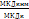  – количество многоквартирных домов (количество МКД может быть дробным), при строительстве которых нарушены права граждан, находящиеся на контроле Министерства, и по которым ОМС не принято 
ни одной меры либо сумма меньше единицы из нижеперечисленных мер 
по восстановлению нарушенных прав граждан, по состоянию на последнее число отчетного периода (квартал). В случае, когда сумма мер по МКД, принятых ОМС, меньше единицы, то МКД исключается частично согласно данной сумме.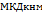 МКДк – общее количество многоквартирных домов, при строительстве которых нарушены права граждан, находящиеся на контроле Министерства, 
по состоянию на первое число отчетного периода.Квартал 4Показатель 4«Встречи с дольщиками. Встречи с гражданами - участниками долевого строительства»%Оценка эффективности работы органов местного самоуправлениямуниципальных образований (далее — ОМС) по показателю «Встречи с гражданами-участниками долевого строительства» (далее — Показатель) в целях сниженияпротестного настроения граждан-участников долевого строительства, правакоторых были нарушены, обусловлена критерием:- «соотношение количества зарегистрированных в Правительстве Московскойобласти обращений, митингов и пикетов граждан-участников долевогостроительства многоквартирных жилых домов на территории муниципальногообразования, за отчетный период к количеству квартир на территориимуниципального образования, сроки передачи которых гражданам-участникамдолевого строительства нарушены, в объектах, находящихся на контролеМинистерства жилищной политики Московской области (далее — Министерство),по состоянию на начало отчетного периода и количеству встреч с пострадавшимигражданами за отчетный период» (далее — Критерий).Условное выражение Критерия устанавливается в процентах.Критерий (ВГ) рассчитывается по следующей формуле:        КобрВГ=——*П *100% , где Ккв*Квс КД Ккв — количество квартир на территории муниципального образования, срокипередачи которых гражданам-участникам долевого строительства нарушены,в объектах, находящихся на контроле Министерства, по состоянию на началоотчетного периода.Квс — количество встреч с пострадавшими гражданами-участниками долевогостроительства многоквартирных жилых домов на территории муниципальногообразования, проведенных руководителем или заместителем руководителя ОМСза отчетный период.Кобр — количество зарегистрированных в Правительстве Московской областиобращений, митингов и пикетов граждан—участников долевого строительствамногоквартирных жилых домов на территории муниципального образования,за ОТЧЁТНЫН ПЕРИОД:Кобр = Ком + Кос + 2 * Кпр, гдеКом — количество обращений пострадавших граждан-участников долевогостроительства многоквартирных жилых домов на территории муниципальногообразования, поступивших в соответствии с Федеральным законом от 02.05.2006Не 59-Ф3 «О порядке рассмотрения обращений граждан Российской Федерации»в письменной форме или в форме электронного документа, за отчетный периодв Правительство Московской области или должностным лицам ПравительстваМосковской области.КОС - КОЛИЧССТВО обращений пострадавших граждан-участников ДОЛЗВОГОстроительства многоквартирных жилых домов на территории муниципальногообразования по вопросам долевого строительства в социальных сетях на страницахПравительства Московской области, Губернатора Московской области, пресс-службы Губернатора Московской области за отчетный период.Кпр — количество зарегистрированных в Министерстве протестных акцийпострадавших граждан-участников долевого строительства многоквартирныхжилых домов на территории муниципального образования.Пкд — коэффициенты, применяемые к показателю за работу органа местногосамоуправления для снижения протестного настроения граждан-участниковдолевого строительства, права которых были нарушены.Пкд = Ки * КпКи = 1,3 — коэффициент применяется при выявлении одного или несколькихследующих фактов:предоставление недостоверной информации органом местногосамоуправления пострадавшим гражданам-участникам долевого строительства;игнорирование вопросов граждан-участников долевого строительства в чатах,созданных Министерством.Кп = 0,8 — коэффициент, применяемый при расчете показателя для органовместного самоуправления, которые выполнили 100% поручений в частиинформационной работы с гражданами в соответствии с протоколами встречв Министерстве.Кп = 0,9 — коэффициент, применяемый при расчете показателя для органовместного самоуправления, которые выполнили 75-99% поручений в частиинформационной работы с гражданами в соответствии с протоколами встречв Министерстве.Кл = 1,1 — коэффициент, применяемый при расчете показателя для органовместного самоуправления, которые выполнили 51-74% поручений в частиинформационной работы с гражданами в соответствии с протоколами встречв Министерстве.Кп = 1,2 — коэффициент, применяемый при расчете показателя для органовместного самоуправления, которые выполнили менее 50% поручений в частиинформационной работы с гражданами в соответствии с протоколами встречв Министерстве.Наиболее эффективная работа ОМС соответствует ДПО = О, в иных случаяхнаиболее эффективная работа соответствует наименьшему значению ДПО,наихудшая — наибольшему.Квартал5Показатель 10 «Количество уведомлений о соответствии (несоответствии) указанных в уведомлении о планируемом строительстве параметров объекта индивидуального жилищного строительства (далее – ИЖС) или садового дома установленным параметрам и допустимости размещения объекта ИЖС или садового дома на земельном участке, уведомлений о соответствии (несоответствии) построенных или реконструированных объектов ИЖС или садового дома»Шт.При расчете значения целевого показателя применяются следующие данные:- количество уведомлений о соответствии (несоответствии) указанных в уведомлении о планируемом строительстве параметров объекта ИЖС или садового дома установленным параметрам и допустимости размещения объекта ИЖС и допустимости размещения объекта индивидуального жилищного строительства или садового дома на земельном участке;- количество уведомлений о соответствии (несоответствии) построенных или реконструированных объектов ИЖС или садового дома требованиям законодательства о градостроительной деятельности.Источники данных: органы местного самоуправления муниципальных образований Московской области.Значение целевого показателя рассчитывается путем суммирования количества уведомлений, выданных органами местного самоуправления муниципальных образований Московской области в отчетном периоде.Квартал 3Подпрограмма 2 «Обеспечение жильем молодых семей»Подпрограмма 2 «Обеспечение жильем молодых семей»Подпрограмма 2 «Обеспечение жильем молодых семей»Подпрограмма 2 «Обеспечение жильем молодых семей»Подпрограмма 2 «Обеспечение жильем молодых семей»1«Количество молодых семей, получивших свидетельство о праве на получение социальной выплаты»СемейЗначение показателя определяется данными о количестве выданных свидетельств участникам подпрограммы II «Обеспечение жильем молодых семей».Орган местного самоуправления муниципального образования Московской области.Квартал Подпрограмма 3 «Обеспечение жильем детей-сирот и детей, оставшихся без попечения родителей, лиц из числа детей-сирот и детей, оставшихся без попечения родителей»Подпрограмма 3 «Обеспечение жильем детей-сирот и детей, оставшихся без попечения родителей, лиц из числа детей-сирот и детей, оставшихся без попечения родителей»Подпрограмма 3 «Обеспечение жильем детей-сирот и детей, оставшихся без попечения родителей, лиц из числа детей-сирот и детей, оставшихся без попечения родителей»Подпрограмма 3 «Обеспечение жильем детей-сирот и детей, оставшихся без попечения родителей, лиц из числа детей-сирот и детей, оставшихся без попечения родителей»Подпрограмма 3 «Обеспечение жильем детей-сирот и детей, оставшихся без попечения родителей, лиц из числа детей-сирот и детей, оставшихся без попечения родителей»1«Доля детей-сирот и детей, оставшихся без попечения родителей, лиц из числа детей-сирот и детей, оставшихся без попечения родителей, состоящих на учете на получение жилого помещения, включая лиц в возрасте от 23 лет и старше, обеспеченных жилыми помещениями за отчетный год, в общей численности детей-сирот и детей, оставшихся без попечения родителей, лиц из числа детей-сирот и детей, оставшихся без попечения родителей, включенных в список детей-сирот и детей, оставшихся без попечения родителей, лиц из их числа, которые подлежат обеспечению жилыми помещениями в отчетном году»%Значение целевого показателя по Московской области рассчитывается по формуле:Д = Чобесп / Чобщ * 100%,где:Д - доля детей-сирот и детей, оставшихся без попечения родителей, лиц из числа детей-сирот и детей, оставшихся без попечения родителей, состоящих на учете на получение жилого помещения, включая лиц в возрасте от 23 лет и старше, обеспеченных жилыми помещениями за отчетный год, в общей численности детей-сирот и детей, оставшихся без попечения родителей, лиц из числа детей-сирот и детей, оставшихся без попечения родителей, включенных в список детей-сирот и детей, оставшихся без попечения родителей, лиц из их числа, которые подлежат обеспечению жилыми помещениями, в отчетном году, процент;Чобесп - численность детей-сирот и детей, оставшихся без попечения родителей, лиц из числа детей-сирот и детей, оставшихся без попечения родителей, обеспеченных жилыми помещениями за отчетный год, человек;Чобщ - численность детей-сирот и детей, оставшихся без попечения родителей, лиц из числа детей-сирот и детей, оставшихся без попечения родителей, включенных в список детей-сирот и детей, оставшихся без попечения родителей, лиц из их числа, которые подлежат обеспечению жилыми помещениями, в отчетном году, человек.Квартал 2«Численность детей-сирот и детей, оставшихся без попечения родителей, лиц из числа детей-сирот и детей, оставшихся без попечения родителей, обеспеченных благоустроенными жилыми помещениями специализированного жилищного фонда по договорам найма специализированных жилых помещений в отчетном финансовом году»ЧеловекЗначения показателя определяется данными о расходовании субвенций из бюджета Московской области на обеспечение предоставления жилых помещений детям-сиротам и детям, оставшимся без попечения родителей, лицам из числа детей-сирот и детей, оставшихся без помещения родителей, по договорам найма специализированных жилых помещений.Квартал 3Численность детей-сирот и детей, оставшихся без попечения родителей, лиц из числа детей-сирот и детей, оставшихся без попечения родителей, обеспеченных благоустроенными жилыми помещениями специализированного жилищного фонда по договорам найма специализированных жилых помещений за счет средств субсидии из федерального бюджета бюджету Московской области в отчетном финансовом году (нарастающим итогом)»ЧеловекЗначение показателя, устанавливается нарастающим итогом с учетом числа детей-сирот и детей, оставшихся без попечения родителей, лиц из числа детей-сирот и детей, оставшихся без попечения родителей, обеспеченных благоустроенными жилыми помещениями специализированного жилищного фонда по договорам найма специализированных жилых помещений за счет средств субсидии из федерального бюджета бюджету Московской областиПодпрограмма 8 «Обеспечение жильем отдельных категорий граждан, установленных федеральным законодательством»Подпрограмма 8 «Обеспечение жильем отдельных категорий граждан, установленных федеральным законодательством»Подпрограмма 8 «Обеспечение жильем отдельных категорий граждан, установленных федеральным законодательством»Подпрограмма 8 «Обеспечение жильем отдельных категорий граждан, установленных федеральным законодательством»Подпрограмма 8 «Обеспечение жильем отдельных категорий граждан, установленных федеральным законодательством»1«Количество ветеранов и инвалидов Великой Отечественной войны, членов семей погибших (умерших) инвалидов и участников Великой Отечественной войны, получивших государственную поддержку по обеспечению жилыми помещениями за счет средств федерального бюджета»ЧеловекЗначение показателя определяется данными о количестве ветеранов и инвалидов Великой Отечественной войны, членов семей погибших (умерших) инвалидов и участников Великой Отечественной войны, получивших социальную поддержку по обеспечению жилыми помещениями за счет средств федерального бюджета в соответствии с Указом Президента Российской Федерации «Об обеспечении жильем ветеранов Великой Отечественной войны 1941-1945 годов», Федеральным законом «О ветеранах».Квартал2«Количество инвалидов и семей, имеющих детей-инвалидов, получивших государственную поддержку по обеспечению жилыми помещениями за счет средств федерального бюджета»ЧеловекПри расчете значения целевого показателя применяются данные отчетов муниципальных образований Московской области о количестве инвалидов и ветеранов боевых действий, членов семей погибших (умерших) инвалидов и ветеранов боевых действий, инвалидов и семей, имеющих детей-инвалидов, получивших государственную поддержку по обеспечению жилыми помещениями за счет средств федерального бюджета в соответствии с Федеральным законом от 24.11.1995 N 181-ФЗ "О социальной защите инвалидов в Российской Федерации».Значение целевого показателя рассчитывается путем суммирования значений целевого показателя по муниципальным образованиям Московской области.Квартал3«Количество инвалидов и ветеранов боевых действий, членов семей погибших (умерших) инвалидов и ветеранов боевых действий, получивших государственную поддержку по обеспечению жилыми помещениями за счет средств федерального бюджета»      ЧеловекПри расчете значения целевого показателя применяются данные отчетов муниципальных образований Московской области о количестве инвалидов и ветеранов боевых действий, членов семей погибших (умерших) инвалидов и ветеранов боевых действий, инвалидов и семей, имеющих детей-инвалидов, получивших государственную поддержку по обеспечению жилыми помещениями за счет средств федерального бюджета в соответствии с Федеральным законом от 12.01.1995 N 5-ФЗ «О ветеранах», Федеральным законом от 24.11.1995 N 181-ФЗ «О социальной защите инвалидов в Российской Федерации».Значение целевого показателя рассчитывается путем суммирования значений целевого показателя по муниципальным образованиям Московской области.КварталМуниципальный заказчик подпрограммыОтдел архитектуры и градостроительства администрации городского округа Лотошино, сектор по жилью и субсидиям администрации городского округа ЛотошиноОтдел архитектуры и градостроительства администрации городского округа Лотошино, сектор по жилью и субсидиям администрации городского округа ЛотошиноОтдел архитектуры и градостроительства администрации городского округа Лотошино, сектор по жилью и субсидиям администрации городского округа ЛотошиноОтдел архитектуры и градостроительства администрации городского округа Лотошино, сектор по жилью и субсидиям администрации городского округа ЛотошиноОтдел архитектуры и градостроительства администрации городского округа Лотошино, сектор по жилью и субсидиям администрации городского округа ЛотошиноОтдел архитектуры и градостроительства администрации городского округа Лотошино, сектор по жилью и субсидиям администрации городского округа ЛотошиноОтдел архитектуры и градостроительства администрации городского округа Лотошино, сектор по жилью и субсидиям администрации городского округа ЛотошиноОтдел архитектуры и градостроительства администрации городского округа Лотошино, сектор по жилью и субсидиям администрации городского округа ЛотошиноИсточники финансирования подпрограммы по годам реализации и главным распорядителям бюджетных средств, в том числе по годам:Главный распорядитель бюджетных средствИсточник финансированияРасходы (тыс. рублей)Расходы (тыс. рублей)Расходы (тыс. рублей)Расходы (тыс. рублей)Расходы (тыс. рублей)Расходы (тыс. рублей)Источники финансирования подпрограммы по годам реализации и главным распорядителям бюджетных средств, в том числе по годам:Главный распорядитель бюджетных средствИсточник финансирования2020 год 2021 год2022 год2023 год2024 годИтогоИсточники финансирования подпрограммы по годам реализации и главным распорядителям бюджетных средств, в том числе по годам:Администрация городского округа ЛотошиноВсего,в том числе:475239475001189Источники финансирования подпрограммы по годам реализации и главным распорядителям бюджетных средств, в том числе по годам:Средства федерального бюджета000000Источники финансирования подпрограммы по годам реализации и главным распорядителям бюджетных средств, в том числе по годам:Средства бюджета Московской области475239475001189Источники финансирования подпрограммы по годам реализации и главным распорядителям бюджетных средств, в том числе по годам:Средства муниципального бюджета000000Источники финансирования подпрограммы по годам реализации и главным распорядителям бюджетных средств, в том числе по годам:Внебюджетные средства000000N п/пМероприятие подпрограммыСроки исполнения мероприятияИсточники финансированияОбъем финансирования мероприятия в году, предшествующему году начала реализации Мунпрограммы (тыс. руб.)Всего (тыс. руб.)Объем финансирования по годам (тыс. руб.)Объем финансирования по годам (тыс. руб.)Объем финансирования по годам (тыс. руб.)Объем финансирования по годам (тыс. руб.)Объем финансирования по годам (тыс. руб.)Ответственный за выполнение мероприятия подпрограммыРезультаты выполнения мероприятия подпрограммыN п/пМероприятие подпрограммыСроки исполнения мероприятияИсточники финансированияОбъем финансирования мероприятия в году, предшествующему году начала реализации Мунпрограммы (тыс. руб.)Всего (тыс. руб.)2020 год 2021 год2022 год2023 год2024 годОтветственный за выполнение мероприятия подпрограммыРезультаты выполнения мероприятия подпрограммы123456789101112131Основное мероприятие 01.Создание условий для развития рынка доступного жилья, развитие жилищного строительства2020-2024 годыИтого:0000000Отдел архитектуры и градостроительства администрации городского округа Лотошино1.Объем ввода индивидуального жилищного строительства, построенного населением за счет собственных и (или) кредитных средств, тыс.кв.м.2.Количество семей, улучшивших жилищные условия1Основное мероприятие 01.Создание условий для развития рынка доступного жилья, развитие жилищного строительства2020-2024 годыСредства бюджета Московской области0000000Отдел архитектуры и градостроительства администрации городского округа Лотошино1.Объем ввода индивидуального жилищного строительства, построенного населением за счет собственных и (или) кредитных средств, тыс.кв.м.2.Количество семей, улучшивших жилищные условия1Основное мероприятие 01.Создание условий для развития рынка доступного жилья, развитие жилищного строительства2020-2024 годыСредства федерального бюджета0000000Отдел архитектуры и градостроительства администрации городского округа Лотошино1.Объем ввода индивидуального жилищного строительства, построенного населением за счет собственных и (или) кредитных средств, тыс.кв.м.2.Количество семей, улучшивших жилищные условия1Основное мероприятие 01.Создание условий для развития рынка доступного жилья, развитие жилищного строительства2020-2024 годыСредства муниципального бюджета0000000Отдел архитектуры и градостроительства администрации городского округа Лотошино1.Объем ввода индивидуального жилищного строительства, построенного населением за счет собственных и (или) кредитных средств, тыс.кв.м.2.Количество семей, улучшивших жилищные условия1Основное мероприятие 01.Создание условий для развития рынка доступного жилья, развитие жилищного строительства2020-2024 годыВнебюджетные средства0000000Отдел архитектуры и градостроительства администрации городского округа Лотошино1.Объем ввода индивидуального жилищного строительства, построенного населением за счет собственных и (или) кредитных средств, тыс.кв.м.2.Количество семей, улучшивших жилищные условия1.1Мероприятие 01.01.Организация строительства 2020-2024 годыИтого:0000000Отдел архитектуры и градостроительства администрации городского округа Лотошино1.Объем ввода индивидуального жилищного строительства, построенного населением за счет собственных и (или) кредитных средств, тыс.кв.м.2.Количество семей, улучшивших жилищные условия1.1Мероприятие 01.01.Организация строительства 2020-2024 годыСредства бюджета Московской области0000000Отдел архитектуры и градостроительства администрации городского округа Лотошино1.Объем ввода индивидуального жилищного строительства, построенного населением за счет собственных и (или) кредитных средств, тыс.кв.м.2.Количество семей, улучшивших жилищные условия1.1Мероприятие 01.01.Организация строительства 2020-2024 годыСредства федерального бюджета0000000Отдел архитектуры и градостроительства администрации городского округа Лотошино1.Объем ввода индивидуального жилищного строительства, построенного населением за счет собственных и (или) кредитных средств, тыс.кв.м.2.Количество семей, улучшивших жилищные условия1.1Мероприятие 01.01.Организация строительства 2020-2024 годыСредства муниципального бюджета0000000Отдел архитектуры и градостроительства администрации городского округа Лотошино1.Объем ввода индивидуального жилищного строительства, построенного населением за счет собственных и (или) кредитных средств, тыс.кв.м.2.Количество семей, улучшивших жилищные условия1.1Мероприятие 01.01.Организация строительства 2020-2024 годыВнебюджетные средства0000000Отдел архитектуры и градостроительства администрации городского округа Лотошино1.Объем ввода индивидуального жилищного строительства, построенного населением за счет собственных и (или) кредитных средств, тыс.кв.м.2.Количество семей, улучшивших жилищные условия1.2Мероприятие 01.02.Расходы на реализацию мероприятий по обеспечению проживающих в городском округе и нуждающихся в жилых помещениях малоимущих граждан жилыми помещениями2020-2024 годыИтого:0000000Отдел архитектуры и градостроительства администрации городского округа Лотошино, сектор по жилью и субсидиям администрации городского округа Лотошино-1.2Мероприятие 01.02.Расходы на реализацию мероприятий по обеспечению проживающих в городском округе и нуждающихся в жилых помещениях малоимущих граждан жилыми помещениями2020-2024 годыСредства бюджета Московской области0000000Отдел архитектуры и градостроительства администрации городского округа Лотошино, сектор по жилью и субсидиям администрации городского округа Лотошино-1.2Мероприятие 01.02.Расходы на реализацию мероприятий по обеспечению проживающих в городском округе и нуждающихся в жилых помещениях малоимущих граждан жилыми помещениями2020-2024 годыСредства федерального бюджета0000000Отдел архитектуры и градостроительства администрации городского округа Лотошино, сектор по жилью и субсидиям администрации городского округа Лотошино-1.2Мероприятие 01.02.Расходы на реализацию мероприятий по обеспечению проживающих в городском округе и нуждающихся в жилых помещениях малоимущих граждан жилыми помещениями2020-2024 годыСредства муниципального бюджета0000000Отдел архитектуры и градостроительства администрации городского округа Лотошино, сектор по жилью и субсидиям администрации городского округа Лотошино-1.2Мероприятие 01.02.Расходы на реализацию мероприятий по обеспечению проживающих в городском округе и нуждающихся в жилых помещениях малоимущих граждан жилыми помещениями2020-2024 годыВнебюджетные средства0000000Отдел архитектуры и градостроительства администрации городского округа Лотошино, сектор по жилью и субсидиям администрации городского округа Лотошино-1.3. Мероприятие 01.03.Обеспечение проживающих в городском округе и нуждающихся в жилых помещениях малоимущих граждан жилыми помещениями2020-2024 годыИтого:0000000Сектор по жилью и субсидиям администрации городского округа Лотошино-1.3. Мероприятие 01.03.Обеспечение проживающих в городском округе и нуждающихся в жилых помещениях малоимущих граждан жилыми помещениями2020-2024 годыСредства бюджета Московской области0000000Сектор по жилью и субсидиям администрации городского округа Лотошино-1.3. Мероприятие 01.03.Обеспечение проживающих в городском округе и нуждающихся в жилых помещениях малоимущих граждан жилыми помещениями2020-2024 годыСредства федерального бюджета0000000Сектор по жилью и субсидиям администрации городского округа Лотошино-1.3. Мероприятие 01.03.Обеспечение проживающих в городском округе и нуждающихся в жилых помещениях малоимущих граждан жилыми помещениями2020-2024 годыСредства муниципального бюджета0000000Сектор по жилью и субсидиям администрации городского округа Лотошино-1.3. Мероприятие 01.03.Обеспечение проживающих в городском округе и нуждающихся в жилых помещениях малоимущих граждан жилыми помещениями2020-2024 годыВнебюджетные средства0000000Сектор по жилью и субсидиям администрации городского округа Лотошино-4Основное мероприятие 04.Обеспечение прав пострадавших граждан-соинвесторов2020-2024 годыИтого:0000000Отдел архитектуры и градостроительства администрации городского округа Лотошино1. Встречи с дольщиками. Встречи с гражданами - участниками долевого строительства, %2. Решаем проблемы дольщиков. Поиск и реализация решений по обеспечению прав пострадавших граждан - участников долевого строительства, %4Основное мероприятие 04.Обеспечение прав пострадавших граждан-соинвесторов2020-2024 годыСредства бюджета Московской области0000000Отдел архитектуры и градостроительства администрации городского округа Лотошино1. Встречи с дольщиками. Встречи с гражданами - участниками долевого строительства, %2. Решаем проблемы дольщиков. Поиск и реализация решений по обеспечению прав пострадавших граждан - участников долевого строительства, %4Основное мероприятие 04.Обеспечение прав пострадавших граждан-соинвесторов2020-2024 годыСредства федерального бюджета0000000Отдел архитектуры и градостроительства администрации городского округа Лотошино1. Встречи с дольщиками. Встречи с гражданами - участниками долевого строительства, %2. Решаем проблемы дольщиков. Поиск и реализация решений по обеспечению прав пострадавших граждан - участников долевого строительства, %4Основное мероприятие 04.Обеспечение прав пострадавших граждан-соинвесторов2020-2024 годыСредства муниципального бюджета0000000Отдел архитектуры и градостроительства администрации городского округа Лотошино1. Встречи с дольщиками. Встречи с гражданами - участниками долевого строительства, %2. Решаем проблемы дольщиков. Поиск и реализация решений по обеспечению прав пострадавших граждан - участников долевого строительства, %4Основное мероприятие 04.Обеспечение прав пострадавших граждан-соинвесторов2020-2024 годыВнебюджетные средства0000000Отдел архитектуры и градостроительства администрации городского округа Лотошино1. Встречи с дольщиками. Встречи с гражданами - участниками долевого строительства, %2. Решаем проблемы дольщиков. Поиск и реализация решений по обеспечению прав пострадавших граждан - участников долевого строительства, %4.1.Мероприятие 04.01.Направленные на достижение показателей (без финансирования)2020-2024 годы0000000Отдел архитектуры и градостроительства администрации городского округа Лотошино1. Встречи с дольщиками. Встречи с гражданами - участниками долевого строительства, %2. Решаем проблемы дольщиков. Поиск и реализация решений по обеспечению прав пострадавших граждан - участников долевого строительства, %7Основное мероприятие 07.Финансовое обеспечение выполнения отдельных государственных полномочий в сфере жилищной политики, переданных органам местного самоуправления2020-2024 годыИтого:0118947523947500Отдел архитектуры и градостроительства администрации городского округа Лотошино1. Количество уведомлений о соответствии (несоответствии) указанных в уведомлении о планируемом строительстве параметров объекта индивидуального жилищного строительства (далее – ИЖС) или садового дома установленным параметрам и допустимости размещения объекта ИЖС или садового дома на земельном участке, уведомлений о соответствии (несоответствии) построенных или реконструированных объектов ИЖС или садового дома7Основное мероприятие 07.Финансовое обеспечение выполнения отдельных государственных полномочий в сфере жилищной политики, переданных органам местного самоуправления2020-2024 годыСредства бюджета Московской области0118947523947500Отдел архитектуры и градостроительства администрации городского округа Лотошино1. Количество уведомлений о соответствии (несоответствии) указанных в уведомлении о планируемом строительстве параметров объекта индивидуального жилищного строительства (далее – ИЖС) или садового дома установленным параметрам и допустимости размещения объекта ИЖС или садового дома на земельном участке, уведомлений о соответствии (несоответствии) построенных или реконструированных объектов ИЖС или садового дома7Основное мероприятие 07.Финансовое обеспечение выполнения отдельных государственных полномочий в сфере жилищной политики, переданных органам местного самоуправления2020-2024 годыСредства федерального бюджета0000000Отдел архитектуры и градостроительства администрации городского округа Лотошино1. Количество уведомлений о соответствии (несоответствии) указанных в уведомлении о планируемом строительстве параметров объекта индивидуального жилищного строительства (далее – ИЖС) или садового дома установленным параметрам и допустимости размещения объекта ИЖС или садового дома на земельном участке, уведомлений о соответствии (несоответствии) построенных или реконструированных объектов ИЖС или садового дома7Основное мероприятие 07.Финансовое обеспечение выполнения отдельных государственных полномочий в сфере жилищной политики, переданных органам местного самоуправления2020-2024 годыСредства муниципального бюджета0000000Отдел архитектуры и градостроительства администрации городского округа Лотошино1. Количество уведомлений о соответствии (несоответствии) указанных в уведомлении о планируемом строительстве параметров объекта индивидуального жилищного строительства (далее – ИЖС) или садового дома установленным параметрам и допустимости размещения объекта ИЖС или садового дома на земельном участке, уведомлений о соответствии (несоответствии) построенных или реконструированных объектов ИЖС или садового дома7Основное мероприятие 07.Финансовое обеспечение выполнения отдельных государственных полномочий в сфере жилищной политики, переданных органам местного самоуправления2020-2024 годыВнебюджетные средства0000000Отдел архитектуры и градостроительства администрации городского округа Лотошино1. Количество уведомлений о соответствии (несоответствии) указанных в уведомлении о планируемом строительстве параметров объекта индивидуального жилищного строительства (далее – ИЖС) или садового дома установленным параметрам и допустимости размещения объекта ИЖС или садового дома на земельном участке, уведомлений о соответствии (несоответствии) построенных или реконструированных объектов ИЖС или садового дома7.1.Мероприятие 07.01.Осуществление отдельных государственных полномочий в части подготовки и направления уведомлений о соответствии (несоответствии) указанных в уведомлении о планируемом строительстве параметров объекта индивидуального жилищного строительства или садового дома установленным параметрам и допустимости размещения объекта индивидуального жилищного строительства или садового дома на земельном участке, уведомлений о соответствии (несоответствии) построенных или реконструированных объектов индивидуального жилищного строительства или садового дома требованиям законодательства о градостроительной деятельности2020-2024 годыИтого:0118947523947500Отдел архитектуры и градостроительства администрации городского округа Лотошино1. Количество уведомлений о соответствии (несоответствии) указанных в уведомлении о планируемом строительстве параметров объекта индивидуального жилищного строительства (далее – ИЖС) или садового дома установленным параметрам и допустимости размещения объекта ИЖС или садового дома на земельном участке, уведомлений о соответствии (несоответствии) построенных или реконструированных объектов ИЖС или садового дома7.1.Мероприятие 07.01.Осуществление отдельных государственных полномочий в части подготовки и направления уведомлений о соответствии (несоответствии) указанных в уведомлении о планируемом строительстве параметров объекта индивидуального жилищного строительства или садового дома установленным параметрам и допустимости размещения объекта индивидуального жилищного строительства или садового дома на земельном участке, уведомлений о соответствии (несоответствии) построенных или реконструированных объектов индивидуального жилищного строительства или садового дома требованиям законодательства о градостроительной деятельности2020-2024 годыСредства бюджета Московской области0118947523947500Отдел архитектуры и градостроительства администрации городского округа Лотошино1. Количество уведомлений о соответствии (несоответствии) указанных в уведомлении о планируемом строительстве параметров объекта индивидуального жилищного строительства (далее – ИЖС) или садового дома установленным параметрам и допустимости размещения объекта ИЖС или садового дома на земельном участке, уведомлений о соответствии (несоответствии) построенных или реконструированных объектов ИЖС или садового дома7.1.Мероприятие 07.01.Осуществление отдельных государственных полномочий в части подготовки и направления уведомлений о соответствии (несоответствии) указанных в уведомлении о планируемом строительстве параметров объекта индивидуального жилищного строительства или садового дома установленным параметрам и допустимости размещения объекта индивидуального жилищного строительства или садового дома на земельном участке, уведомлений о соответствии (несоответствии) построенных или реконструированных объектов индивидуального жилищного строительства или садового дома требованиям законодательства о градостроительной деятельности2020-2024 годыСредства федерального бюджета0000000Отдел архитектуры и градостроительства администрации городского округа Лотошино1. Количество уведомлений о соответствии (несоответствии) указанных в уведомлении о планируемом строительстве параметров объекта индивидуального жилищного строительства (далее – ИЖС) или садового дома установленным параметрам и допустимости размещения объекта ИЖС или садового дома на земельном участке, уведомлений о соответствии (несоответствии) построенных или реконструированных объектов ИЖС или садового дома7.1.Мероприятие 07.01.Осуществление отдельных государственных полномочий в части подготовки и направления уведомлений о соответствии (несоответствии) указанных в уведомлении о планируемом строительстве параметров объекта индивидуального жилищного строительства или садового дома установленным параметрам и допустимости размещения объекта индивидуального жилищного строительства или садового дома на земельном участке, уведомлений о соответствии (несоответствии) построенных или реконструированных объектов индивидуального жилищного строительства или садового дома требованиям законодательства о градостроительной деятельности2020-2024 годыСредства муниципального бюджета0000000Отдел архитектуры и градостроительства администрации городского округа Лотошино1. Количество уведомлений о соответствии (несоответствии) указанных в уведомлении о планируемом строительстве параметров объекта индивидуального жилищного строительства (далее – ИЖС) или садового дома установленным параметрам и допустимости размещения объекта ИЖС или садового дома на земельном участке, уведомлений о соответствии (несоответствии) построенных или реконструированных объектов ИЖС или садового дома7.1.Мероприятие 07.01.Осуществление отдельных государственных полномочий в части подготовки и направления уведомлений о соответствии (несоответствии) указанных в уведомлении о планируемом строительстве параметров объекта индивидуального жилищного строительства или садового дома установленным параметрам и допустимости размещения объекта индивидуального жилищного строительства или садового дома на земельном участке, уведомлений о соответствии (несоответствии) построенных или реконструированных объектов индивидуального жилищного строительства или садового дома требованиям законодательства о градостроительной деятельности2020-2024 годыВнебюджетные средства0000000Отдел архитектуры и градостроительства администрации городского округа Лотошино1. Количество уведомлений о соответствии (несоответствии) указанных в уведомлении о планируемом строительстве параметров объекта индивидуального жилищного строительства (далее – ИЖС) или садового дома установленным параметрам и допустимости размещения объекта ИЖС или садового дома на земельном участке, уведомлений о соответствии (несоответствии) построенных или реконструированных объектов ИЖС или садового домаИтого по подпрограммеИтого по подпрограммеИтого по подпрограммеИтого:0118947523947500XXИтого по подпрограммеИтого по подпрограммеИтого по подпрограммеСредства бюджета Московской области0118947523947500XXИтого по подпрограммеИтого по подпрограммеИтого по подпрограммеСредства федерального бюджета0000000XXИтого по подпрограммеИтого по подпрограммеИтого по подпрограммеСредства муниципального бюджета0000000XXИтого по подпрограммеИтого по подпрограммеИтого по подпрограммеВнебюджетные средства0000000XXМуниципальный заказчик подпрограммыСектор по жилью и субсидиям администрации городского округа ЛотошиноСектор по жилью и субсидиям администрации городского округа ЛотошиноСектор по жилью и субсидиям администрации городского округа ЛотошиноСектор по жилью и субсидиям администрации городского округа ЛотошиноСектор по жилью и субсидиям администрации городского округа ЛотошиноСектор по жилью и субсидиям администрации городского округа ЛотошиноСектор по жилью и субсидиям администрации городского округа ЛотошиноСектор по жилью и субсидиям администрации городского округа ЛотошиноИсточники финансирования подпрограммы по годам реализации и главным распорядителям бюджетных средств, в том числе по годам:Главный распорядитель бюджетных средствИсточник финансированияРасходы (тыс. рублей)Расходы (тыс. рублей)Расходы (тыс. рублей)Расходы (тыс. рублей)Расходы (тыс. рублей)Расходы (тыс. рублей)Источники финансирования подпрограммы по годам реализации и главным распорядителям бюджетных средств, в том числе по годам:Главный распорядитель бюджетных средствИсточник финансирования2020 год 2021 год2022 год2023 год2024 годИтогоИсточники финансирования подпрограммы по годам реализации и главным распорядителям бюджетных средств, в том числе по годам:Администрация городского округа ЛотошиноВсего,в том числе:5128,612472,18844,90026445,6Источники финансирования подпрограммы по годам реализации и главным распорядителям бюджетных средств, в том числе по годам:Средства федерального бюджета318,2401,7412,8001132,7Источники финансирования подпрограммы по годам реализации и главным распорядителям бюджетных средств, в том числе по годам:Средства бюджета Московской области739,21981,81267,8003988,8Источники финансирования подпрограммы по годам реализации и главным распорядителям бюджетных средств, в том числе по годам:Средства муниципального бюджета738,41981,81689004409,2Источники финансирования подпрограммы по годам реализации и главным распорядителям бюджетных средств, в том числе по годам:Внебюджетные средства3332,88106,85475,30016914,9N п/пМероприятие подпрограммыСроки исполнения мероприятияИсточники финансированияОбъем финансирования мероприятия в году, предшествующему году начала реализации Мунпрограммы (тыс. руб.)Всего (тыс. руб.)Объем финансирования по годам (тыс. руб.)Объем финансирования по годам (тыс. руб.)Объем финансирования по годам (тыс. руб.)Объем финансирования по годам (тыс. руб.)Объем финансирования по годам (тыс. руб.)Ответственный за выполнение мероприятия подпрограммыРезультаты выполнения мероприятия подпрограммыN п/пМероприятие подпрограммыСроки исполнения мероприятияИсточники финансированияОбъем финансирования мероприятия в году, предшествующему году начала реализации Мунпрограммы (тыс. руб.)Всего (тыс. руб.)2020 год 2021 год2022 год2023 год2024 годОтветственный за выполнение мероприятия подпрограммыРезультаты выполнения мероприятия подпрограммы123456789101112131Основное мероприятие 01.Оказание государственной поддержки молодым семьям в виде социальных выплат на приобретение жилого помещения или на создание объекта индивидуального жилищного строительства 2020-2024 годыИтого:9910,3126445,65128,612472,18844,900Сектор по жилью и субсидиям администрации городского округа Лотошино1. Количество молодых семей, получивших свидетельство о праве на получение социальной выплаты1Основное мероприятие 01.Оказание государственной поддержки молодым семьям в виде социальных выплат на приобретение жилого помещения или на создание объекта индивидуального жилищного строительства 2020-2024 годыСредства бюджета Московской области1497,63988,8739,21981,81267,800Сектор по жилью и субсидиям администрации городского округа Лотошино1. Количество молодых семей, получивших свидетельство о праве на получение социальной выплаты1Основное мероприятие 01.Оказание государственной поддержки молодым семьям в виде социальных выплат на приобретение жилого помещения или на создание объекта индивидуального жилищного строительства 2020-2024 годыСредства федерального бюджета401,61132,7318,2401,7412,800Сектор по жилью и субсидиям администрации городского округа Лотошино1. Количество молодых семей, получивших свидетельство о праве на получение социальной выплаты1Основное мероприятие 01.Оказание государственной поддержки молодым семьям в виде социальных выплат на приобретение жилого помещения или на создание объекта индивидуального жилищного строительства 2020-2024 годыСредства муниципального бюджета1705,014409,2738,41981,8168900Сектор по жилью и субсидиям администрации городского округа Лотошино1. Количество молодых семей, получивших свидетельство о праве на получение социальной выплаты1Основное мероприятие 01.Оказание государственной поддержки молодым семьям в виде социальных выплат на приобретение жилого помещения или на создание объекта индивидуального жилищного строительства 2020-2024 годыВнебюджетные средства6306,116914,93332,88106,85475,300Сектор по жилью и субсидиям администрации городского округа Лотошино1. Количество молодых семей, получивших свидетельство о праве на получение социальной выплаты1.1Мероприятие 01.01.Реализация мероприятий по обеспечению жильем молодых семей2020-2024 годыИтого:9910,3126445,65128,612472,18844,900Сектор по жилью и субсидиям администрации городского округа Лотошино1. Количество молодых семей, получивших свидетельство о праве на получение социальной выплаты1.1Мероприятие 01.01.Реализация мероприятий по обеспечению жильем молодых семей2020-2024 годыСредства бюджета Московской области1497,63988,8739,21981,81267,800Сектор по жилью и субсидиям администрации городского округа Лотошино1. Количество молодых семей, получивших свидетельство о праве на получение социальной выплаты1.1Мероприятие 01.01.Реализация мероприятий по обеспечению жильем молодых семей2020-2024 годыСредства федерального бюджета401,61132,7318,2401,7412,800Сектор по жилью и субсидиям администрации городского округа Лотошино1. Количество молодых семей, получивших свидетельство о праве на получение социальной выплаты1.1Мероприятие 01.01.Реализация мероприятий по обеспечению жильем молодых семей2020-2024 годыСредства муниципального бюджета1705,014409,2738,41981,8168900Сектор по жилью и субсидиям администрации городского округа Лотошино1. Количество молодых семей, получивших свидетельство о праве на получение социальной выплаты1.1Мероприятие 01.01.Реализация мероприятий по обеспечению жильем молодых семей2020-2024 годыВнебюджетные средства6306,116914,93332,88106,85475,300Сектор по жилью и субсидиям администрации городского округа Лотошино1. Количество молодых семей, получивших свидетельство о праве на получение социальной выплатыИтого по подпрограммеИтого по подпрограммеИтого по подпрограммеИтого:9910,3126445,65128,612472,18844,900XXИтого по подпрограммеИтого по подпрограммеИтого по подпрограммеСредства бюджета Московской области1497,63988,8739,21981,81267,800XXИтого по подпрограммеИтого по подпрограммеИтого по подпрограммеСредства федерального бюджета401,61132,7318,2401,7412,800XXИтого по подпрограммеИтого по подпрограммеИтого по подпрограммеСредства муниципального бюджета1705,014409,2738,41981,8168900XXИтого по подпрограммеИтого по подпрограммеИтого по подпрограммеВнебюджетные средства6306,116914,93332,88106,85475,300XXМуниципальный заказчик подпрограммыКомитет по управлению имуществом администрации городского округа Лотошино, сектор по жилью и субсидиям администрации городского округа ЛотошиноКомитет по управлению имуществом администрации городского округа Лотошино, сектор по жилью и субсидиям администрации городского округа ЛотошиноКомитет по управлению имуществом администрации городского округа Лотошино, сектор по жилью и субсидиям администрации городского округа ЛотошиноКомитет по управлению имуществом администрации городского округа Лотошино, сектор по жилью и субсидиям администрации городского округа ЛотошиноКомитет по управлению имуществом администрации городского округа Лотошино, сектор по жилью и субсидиям администрации городского округа ЛотошиноКомитет по управлению имуществом администрации городского округа Лотошино, сектор по жилью и субсидиям администрации городского округа ЛотошиноКомитет по управлению имуществом администрации городского округа Лотошино, сектор по жилью и субсидиям администрации городского округа ЛотошиноКомитет по управлению имуществом администрации городского округа Лотошино, сектор по жилью и субсидиям администрации городского округа ЛотошиноИсточники финансирования подпрограммы по годам реализации и главным распорядителям бюджетных средств, в том числе по годам:Главный распорядитель бюджетных средствИсточник финансированияРасходы (тыс. рублей)Расходы (тыс. рублей)Расходы (тыс. рублей)Расходы (тыс. рублей)Расходы (тыс. рублей)Расходы (тыс. рублей)Источники финансирования подпрограммы по годам реализации и главным распорядителям бюджетных средств, в том числе по годам:Главный распорядитель бюджетных средствИсточник финансирования2020 год 2021 год2022 год2023 год2024 годИтогоИсточники финансирования подпрограммы по годам реализации и главным распорядителям бюджетных средств, в том числе по годам:Администрация городского округа ЛотошиноВсего,в том числе:7376652300013899Источники финансирования подпрограммы по годам реализации и главным распорядителям бюджетных средств, в том числе по годам:Средства федерального бюджета000000Источники финансирования подпрограммы по годам реализации и главным распорядителям бюджетных средств, в том числе по годам:Средства бюджета Московской области7376652300013899Источники финансирования подпрограммы по годам реализации и главным распорядителям бюджетных средств, в том числе по годам:Средства муниципального бюджета000000Источники финансирования подпрограммы по годам реализации и главным распорядителям бюджетных средств, в том числе по годам:Внебюджетные средства000000N п/пМероприятие подпрограммыСроки исполнения мероприятияИсточники финансированияОбъем финансирования мероприятия в году, предшествующему году начала реализации Мунпрограммы (тыс. руб.)Всего (тыс. руб.)Объем финансирования по годам (тыс. руб.)Объем финансирования по годам (тыс. руб.)Объем финансирования по годам (тыс. руб.)Объем финансирования по годам (тыс. руб.)Объем финансирования по годам (тыс. руб.)Ответственный за выполнение мероприятия подпрограммыРезультаты выполнения мероприятия подпрограммыN п/пМероприятие подпрограммыСроки исполнения мероприятияИсточники финансированияОбъем финансирования мероприятия в году, предшествующему году начала реализации Мунпрограммы (тыс. руб.)Всего (тыс. руб.)2020 год 2021 год2022 год2023 год2024 годОтветственный за выполнение мероприятия подпрограммыРезультаты выполнения мероприятия подпрограммы123456789101112131Основное мероприятие 01.Оказание мер социальной поддержки детям-сиротам, детям, оставшимся без попечения родителей, лицам из числа указанной категории детей, а также гражданам, желающим взять детей на воспитание в семью2020-2024 годыИтого:832513899737665230001. «Доля детей-сирот и детей, оставшихся без попечения родителей, лиц из числа детей-сирот и детей, оставшихся без попечения родителей, состоящих на учете на получение жилого помещения, включая лиц в возрасте от 23 лет и старше, обеспеченных жилыми помещениями за отчетный год, в общей численности детей-сирот и детей, оставшихся без попечения родителей, лиц из числа детей-сирот и детей, оставшихся без попечения родителей, включенных в список детей-сирот и детей, оставшихся без попечения родителей, лиц из их числа, которые подлежат обеспечению жилыми помещениями в отчетном году»2. «Численность детей-сирот и детей, оставшихся без попечения родителей, лиц из числа детей-сирот и детей, оставшихся без попечения родителей, обеспеченных благоустроенными жилыми помещениями специализированного жилищного фонда по договорам найма специализированных жилых помещений в отчетном финансовом году».3. Численность детей-сирот и детей, оставшихся без попечения родителей, лиц из числа детей-сирот и детей, оставшихся без попечения родителей, обеспеченных благоустроенными жилыми помещениями специализированного жилищного фонда по договорам найма специализированных жилых помещений за счет средств субсидии из федерального бюджета бюджету Московской области в отчетном финансовом году (нарастающим итогом)».1Основное мероприятие 01.Оказание мер социальной поддержки детям-сиротам, детям, оставшимся без попечения родителей, лицам из числа указанной категории детей, а также гражданам, желающим взять детей на воспитание в семью2020-2024 годыСредства бюджета Московской области83251389973766523000Комитет по управлению имуществом администрации городского округа Лотошино, сектор по жилью и субсидиям администрации городского округа Лотошино1. «Доля детей-сирот и детей, оставшихся без попечения родителей, лиц из числа детей-сирот и детей, оставшихся без попечения родителей, состоящих на учете на получение жилого помещения, включая лиц в возрасте от 23 лет и старше, обеспеченных жилыми помещениями за отчетный год, в общей численности детей-сирот и детей, оставшихся без попечения родителей, лиц из числа детей-сирот и детей, оставшихся без попечения родителей, включенных в список детей-сирот и детей, оставшихся без попечения родителей, лиц из их числа, которые подлежат обеспечению жилыми помещениями в отчетном году»2. «Численность детей-сирот и детей, оставшихся без попечения родителей, лиц из числа детей-сирот и детей, оставшихся без попечения родителей, обеспеченных благоустроенными жилыми помещениями специализированного жилищного фонда по договорам найма специализированных жилых помещений в отчетном финансовом году».3. Численность детей-сирот и детей, оставшихся без попечения родителей, лиц из числа детей-сирот и детей, оставшихся без попечения родителей, обеспеченных благоустроенными жилыми помещениями специализированного жилищного фонда по договорам найма специализированных жилых помещений за счет средств субсидии из федерального бюджета бюджету Московской области в отчетном финансовом году (нарастающим итогом)».1Основное мероприятие 01.Оказание мер социальной поддержки детям-сиротам, детям, оставшимся без попечения родителей, лицам из числа указанной категории детей, а также гражданам, желающим взять детей на воспитание в семью2020-2024 годыСредства федерального бюджета0000000Комитет по управлению имуществом администрации городского округа Лотошино, сектор по жилью и субсидиям администрации городского округа Лотошино1. «Доля детей-сирот и детей, оставшихся без попечения родителей, лиц из числа детей-сирот и детей, оставшихся без попечения родителей, состоящих на учете на получение жилого помещения, включая лиц в возрасте от 23 лет и старше, обеспеченных жилыми помещениями за отчетный год, в общей численности детей-сирот и детей, оставшихся без попечения родителей, лиц из числа детей-сирот и детей, оставшихся без попечения родителей, включенных в список детей-сирот и детей, оставшихся без попечения родителей, лиц из их числа, которые подлежат обеспечению жилыми помещениями в отчетном году»2. «Численность детей-сирот и детей, оставшихся без попечения родителей, лиц из числа детей-сирот и детей, оставшихся без попечения родителей, обеспеченных благоустроенными жилыми помещениями специализированного жилищного фонда по договорам найма специализированных жилых помещений в отчетном финансовом году».3. Численность детей-сирот и детей, оставшихся без попечения родителей, лиц из числа детей-сирот и детей, оставшихся без попечения родителей, обеспеченных благоустроенными жилыми помещениями специализированного жилищного фонда по договорам найма специализированных жилых помещений за счет средств субсидии из федерального бюджета бюджету Московской области в отчетном финансовом году (нарастающим итогом)».1Основное мероприятие 01.Оказание мер социальной поддержки детям-сиротам, детям, оставшимся без попечения родителей, лицам из числа указанной категории детей, а также гражданам, желающим взять детей на воспитание в семью2020-2024 годыСредства муниципального бюджета0000000Комитет по управлению имуществом администрации городского округа Лотошино, сектор по жилью и субсидиям администрации городского округа Лотошино1. «Доля детей-сирот и детей, оставшихся без попечения родителей, лиц из числа детей-сирот и детей, оставшихся без попечения родителей, состоящих на учете на получение жилого помещения, включая лиц в возрасте от 23 лет и старше, обеспеченных жилыми помещениями за отчетный год, в общей численности детей-сирот и детей, оставшихся без попечения родителей, лиц из числа детей-сирот и детей, оставшихся без попечения родителей, включенных в список детей-сирот и детей, оставшихся без попечения родителей, лиц из их числа, которые подлежат обеспечению жилыми помещениями в отчетном году»2. «Численность детей-сирот и детей, оставшихся без попечения родителей, лиц из числа детей-сирот и детей, оставшихся без попечения родителей, обеспеченных благоустроенными жилыми помещениями специализированного жилищного фонда по договорам найма специализированных жилых помещений в отчетном финансовом году».3. Численность детей-сирот и детей, оставшихся без попечения родителей, лиц из числа детей-сирот и детей, оставшихся без попечения родителей, обеспеченных благоустроенными жилыми помещениями специализированного жилищного фонда по договорам найма специализированных жилых помещений за счет средств субсидии из федерального бюджета бюджету Московской области в отчетном финансовом году (нарастающим итогом)».1Основное мероприятие 01.Оказание мер социальной поддержки детям-сиротам, детям, оставшимся без попечения родителей, лицам из числа указанной категории детей, а также гражданам, желающим взять детей на воспитание в семью2020-2024 годыВнебюджетные средства0000000Комитет по управлению имуществом администрации городского округа Лотошино, сектор по жилью и субсидиям администрации городского округа Лотошино1. «Доля детей-сирот и детей, оставшихся без попечения родителей, лиц из числа детей-сирот и детей, оставшихся без попечения родителей, состоящих на учете на получение жилого помещения, включая лиц в возрасте от 23 лет и старше, обеспеченных жилыми помещениями за отчетный год, в общей численности детей-сирот и детей, оставшихся без попечения родителей, лиц из числа детей-сирот и детей, оставшихся без попечения родителей, включенных в список детей-сирот и детей, оставшихся без попечения родителей, лиц из их числа, которые подлежат обеспечению жилыми помещениями в отчетном году»2. «Численность детей-сирот и детей, оставшихся без попечения родителей, лиц из числа детей-сирот и детей, оставшихся без попечения родителей, обеспеченных благоустроенными жилыми помещениями специализированного жилищного фонда по договорам найма специализированных жилых помещений в отчетном финансовом году».3. Численность детей-сирот и детей, оставшихся без попечения родителей, лиц из числа детей-сирот и детей, оставшихся без попечения родителей, обеспеченных благоустроенными жилыми помещениями специализированного жилищного фонда по договорам найма специализированных жилых помещений за счет средств субсидии из федерального бюджета бюджету Московской области в отчетном финансовом году (нарастающим итогом)».1.1Мероприятие 01.01. Предоставление жилых помещений детям-сиротам и детям, оставшимся без попечения родителей,  лицам из числа детей-сирот и детей, оставшихся без попечения родителей, по договорам найма специализированных жилых помещений2020-2024 годыИтого:83251389973766523000Комитет по управлению имуществом администрации городского округа Лотошино, сектор по жилью и субсидиям администрации городского округа Лотошино1. «Доля детей-сирот и детей, оставшихся без попечения родителей, лиц из числа детей-сирот и детей, оставшихся без попечения родителей, состоящих на учете на получение жилого помещения, включая лиц в возрасте от 23 лет и старше, обеспеченных жилыми помещениями за отчетный год, в общей численности детей-сирот и детей, оставшихся без попечения родителей, лиц из числа детей-сирот и детей, оставшихся без попечения родителей, включенных в список детей-сирот и детей, оставшихся без попечения родителей, лиц из их числа, которые подлежат обеспечению жилыми помещениями в отчетном году»2. «Численность детей-сирот и детей, оставшихся без попечения родителей, лиц из числа детей-сирот и детей, оставшихся без попечения родителей, обеспеченных благоустроенными жилыми помещениями специализированного жилищного фонда по договорам найма специализированных жилых помещений в отчетном финансовом году».3. Численность детей-сирот и детей, оставшихся без попечения родителей, лиц из числа детей-сирот и детей, оставшихся без попечения родителей, обеспеченных благоустроенными жилыми помещениями специализированного жилищного фонда по договорам найма специализированных жилых помещений за счет средств субсидии из федерального бюджета бюджету Московской области в отчетном финансовом году (нарастающим итогом)».1.1Мероприятие 01.01. Предоставление жилых помещений детям-сиротам и детям, оставшимся без попечения родителей,  лицам из числа детей-сирот и детей, оставшихся без попечения родителей, по договорам найма специализированных жилых помещений2020-2024 годыСредства бюджета Московской области83251389973766523000Комитет по управлению имуществом администрации городского округа Лотошино, сектор по жилью и субсидиям администрации городского округа Лотошино1. «Доля детей-сирот и детей, оставшихся без попечения родителей, лиц из числа детей-сирот и детей, оставшихся без попечения родителей, состоящих на учете на получение жилого помещения, включая лиц в возрасте от 23 лет и старше, обеспеченных жилыми помещениями за отчетный год, в общей численности детей-сирот и детей, оставшихся без попечения родителей, лиц из числа детей-сирот и детей, оставшихся без попечения родителей, включенных в список детей-сирот и детей, оставшихся без попечения родителей, лиц из их числа, которые подлежат обеспечению жилыми помещениями в отчетном году»2. «Численность детей-сирот и детей, оставшихся без попечения родителей, лиц из числа детей-сирот и детей, оставшихся без попечения родителей, обеспеченных благоустроенными жилыми помещениями специализированного жилищного фонда по договорам найма специализированных жилых помещений в отчетном финансовом году».3. Численность детей-сирот и детей, оставшихся без попечения родителей, лиц из числа детей-сирот и детей, оставшихся без попечения родителей, обеспеченных благоустроенными жилыми помещениями специализированного жилищного фонда по договорам найма специализированных жилых помещений за счет средств субсидии из федерального бюджета бюджету Московской области в отчетном финансовом году (нарастающим итогом)».1.1Мероприятие 01.01. Предоставление жилых помещений детям-сиротам и детям, оставшимся без попечения родителей,  лицам из числа детей-сирот и детей, оставшихся без попечения родителей, по договорам найма специализированных жилых помещений2020-2024 годыСредства федерального бюджета0000000Комитет по управлению имуществом администрации городского округа Лотошино, сектор по жилью и субсидиям администрации городского округа Лотошино1. «Доля детей-сирот и детей, оставшихся без попечения родителей, лиц из числа детей-сирот и детей, оставшихся без попечения родителей, состоящих на учете на получение жилого помещения, включая лиц в возрасте от 23 лет и старше, обеспеченных жилыми помещениями за отчетный год, в общей численности детей-сирот и детей, оставшихся без попечения родителей, лиц из числа детей-сирот и детей, оставшихся без попечения родителей, включенных в список детей-сирот и детей, оставшихся без попечения родителей, лиц из их числа, которые подлежат обеспечению жилыми помещениями в отчетном году»2. «Численность детей-сирот и детей, оставшихся без попечения родителей, лиц из числа детей-сирот и детей, оставшихся без попечения родителей, обеспеченных благоустроенными жилыми помещениями специализированного жилищного фонда по договорам найма специализированных жилых помещений в отчетном финансовом году».3. Численность детей-сирот и детей, оставшихся без попечения родителей, лиц из числа детей-сирот и детей, оставшихся без попечения родителей, обеспеченных благоустроенными жилыми помещениями специализированного жилищного фонда по договорам найма специализированных жилых помещений за счет средств субсидии из федерального бюджета бюджету Московской области в отчетном финансовом году (нарастающим итогом)».1.1Мероприятие 01.01. Предоставление жилых помещений детям-сиротам и детям, оставшимся без попечения родителей,  лицам из числа детей-сирот и детей, оставшихся без попечения родителей, по договорам найма специализированных жилых помещений2020-2024 годыСредства муниципального бюджета0000000Комитет по управлению имуществом администрации городского округа Лотошино, сектор по жилью и субсидиям администрации городского округа Лотошино1. «Доля детей-сирот и детей, оставшихся без попечения родителей, лиц из числа детей-сирот и детей, оставшихся без попечения родителей, состоящих на учете на получение жилого помещения, включая лиц в возрасте от 23 лет и старше, обеспеченных жилыми помещениями за отчетный год, в общей численности детей-сирот и детей, оставшихся без попечения родителей, лиц из числа детей-сирот и детей, оставшихся без попечения родителей, включенных в список детей-сирот и детей, оставшихся без попечения родителей, лиц из их числа, которые подлежат обеспечению жилыми помещениями в отчетном году»2. «Численность детей-сирот и детей, оставшихся без попечения родителей, лиц из числа детей-сирот и детей, оставшихся без попечения родителей, обеспеченных благоустроенными жилыми помещениями специализированного жилищного фонда по договорам найма специализированных жилых помещений в отчетном финансовом году».3. Численность детей-сирот и детей, оставшихся без попечения родителей, лиц из числа детей-сирот и детей, оставшихся без попечения родителей, обеспеченных благоустроенными жилыми помещениями специализированного жилищного фонда по договорам найма специализированных жилых помещений за счет средств субсидии из федерального бюджета бюджету Московской области в отчетном финансовом году (нарастающим итогом)».1.1Мероприятие 01.01. Предоставление жилых помещений детям-сиротам и детям, оставшимся без попечения родителей,  лицам из числа детей-сирот и детей, оставшихся без попечения родителей, по договорам найма специализированных жилых помещений2020-2024 годыВнебюджетные средства0000000Комитет по управлению имуществом администрации городского округа Лотошино, сектор по жилью и субсидиям администрации городского округа Лотошино1. «Доля детей-сирот и детей, оставшихся без попечения родителей, лиц из числа детей-сирот и детей, оставшихся без попечения родителей, состоящих на учете на получение жилого помещения, включая лиц в возрасте от 23 лет и старше, обеспеченных жилыми помещениями за отчетный год, в общей численности детей-сирот и детей, оставшихся без попечения родителей, лиц из числа детей-сирот и детей, оставшихся без попечения родителей, включенных в список детей-сирот и детей, оставшихся без попечения родителей, лиц из их числа, которые подлежат обеспечению жилыми помещениями в отчетном году»2. «Численность детей-сирот и детей, оставшихся без попечения родителей, лиц из числа детей-сирот и детей, оставшихся без попечения родителей, обеспеченных благоустроенными жилыми помещениями специализированного жилищного фонда по договорам найма специализированных жилых помещений в отчетном финансовом году».3. Численность детей-сирот и детей, оставшихся без попечения родителей, лиц из числа детей-сирот и детей, оставшихся без попечения родителей, обеспеченных благоустроенными жилыми помещениями специализированного жилищного фонда по договорам найма специализированных жилых помещений за счет средств субсидии из федерального бюджета бюджету Московской области в отчетном финансовом году (нарастающим итогом)».Итого по подпрограммеИтого по подпрограммеИтого по подпрограммеИтого:83251389973766523000XXИтого по подпрограммеИтого по подпрограммеИтого по подпрограммеСредства бюджета Московской области83251389973766523000XXИтого по подпрограммеИтого по подпрограммеИтого по подпрограммеСредства федерального бюджета0000000XXИтого по подпрограммеИтого по подпрограммеИтого по подпрограммеСредства муниципального бюджета0000000XXИтого по подпрограммеИтого по подпрограммеИтого по подпрограммеВнебюджетные средства0000000XXМуниципальный заказчик подпрограммыСектор по жилью и субсидиям администрации городского округа ЛотошиноСектор по жилью и субсидиям администрации городского округа ЛотошиноСектор по жилью и субсидиям администрации городского округа ЛотошиноСектор по жилью и субсидиям администрации городского округа ЛотошиноСектор по жилью и субсидиям администрации городского округа ЛотошиноСектор по жилью и субсидиям администрации городского округа ЛотошиноСектор по жилью и субсидиям администрации городского округа ЛотошиноСектор по жилью и субсидиям администрации городского округа ЛотошиноИсточники финансирования подпрограммы по годам реализации и главным распорядителям бюджетных средств, в том числе по годам:Главный распорядитель бюджетных средствИсточник финансированияРасходы (тыс. рублей)Расходы (тыс. рублей)Расходы (тыс. рублей)Расходы (тыс. рублей)Расходы (тыс. рублей)Расходы (тыс. рублей)Источники финансирования подпрограммы по годам реализации и главным распорядителям бюджетных средств, в том числе по годам:Главный распорядитель бюджетных средствИсточник финансирования2020 год 2021 год2022 год2023 год2024 годИтогоИсточники финансирования подпрограммы по годам реализации и главным распорядителям бюджетных средств, в том числе по годам:Администрация городского округа ЛотошиноВсего,в том числе:247100002471Источники финансирования подпрограммы по годам реализации и главным распорядителям бюджетных средств, в том числе по годам:Средства федерального бюджета247100002471Источники финансирования подпрограммы по годам реализации и главным распорядителям бюджетных средств, в том числе по годам:Средства бюджета Московской области000000Источники финансирования подпрограммы по годам реализации и главным распорядителям бюджетных средств, в том числе по годам:Средства муниципального бюджета000000Источники финансирования подпрограммы по годам реализации и главным распорядителям бюджетных средств, в том числе по годам:Внебюджетные средства000000N п/пМероприятие подпрограммыСроки исполнения мероприятияИсточники финансированияОбъем финансирования мероприятия в году, предшествующему году начала реализации Мунпрограммы (тыс. руб.)Всего (тыс. руб.)Объем финансирования по годам (тыс. руб.)Объем финансирования по годам (тыс. руб.)Объем финансирования по годам (тыс. руб.)Объем финансирования по годам (тыс. руб.)Объем финансирования по годам (тыс. руб.)Ответственный за выполнение мероприятия подпрограммыРезультаты выполнения мероприятия подпрограммыN п/пМероприятие подпрограммыСроки исполнения мероприятияИсточники финансированияОбъем финансирования мероприятия в году, предшествующему году начала реализации Мунпрограммы (тыс. руб.)Всего (тыс. руб.)2020 год 2021 год2022 год2023 год2024 годОтветственный за выполнение мероприятия подпрограммыРезультаты выполнения мероприятия подпрограммы123456789101112131Основное мероприятие 01Оказание государственной поддержки по обеспечению жильем отдельных категорий граждан, установленных Федеральным законом от 12 января 1995 года № 5-ФЗ «О ветеранах», в соответствии с Указом Президента Российской Федерации от 7 мая 2008 года № 714 «Об обеспечении жильем ветеранов Великой Отечественной войны 1941-1945 годов2020-2024 годыИтого:2198,02471,02471,00000Сектор по жилью и субсидиям администрации городского округа ЛотошиноКоличество ветеранов и инвалидов Великой Отечественной войны, членов семей погибших (умерших) инвалидов и участников Великой Отечественной войны, получивших государственную поддержку по обеспечению жилыми помещениями за счет средств федерального бюджета1Основное мероприятие 01Оказание государственной поддержки по обеспечению жильем отдельных категорий граждан, установленных Федеральным законом от 12 января 1995 года № 5-ФЗ «О ветеранах», в соответствии с Указом Президента Российской Федерации от 7 мая 2008 года № 714 «Об обеспечении жильем ветеранов Великой Отечественной войны 1941-1945 годов2020-2024 годыСредства бюджета Московской области0000000Сектор по жилью и субсидиям администрации городского округа ЛотошиноКоличество ветеранов и инвалидов Великой Отечественной войны, членов семей погибших (умерших) инвалидов и участников Великой Отечественной войны, получивших государственную поддержку по обеспечению жилыми помещениями за счет средств федерального бюджета1Основное мероприятие 01Оказание государственной поддержки по обеспечению жильем отдельных категорий граждан, установленных Федеральным законом от 12 января 1995 года № 5-ФЗ «О ветеранах», в соответствии с Указом Президента Российской Федерации от 7 мая 2008 года № 714 «Об обеспечении жильем ветеранов Великой Отечественной войны 1941-1945 годов2020-2024 годыСредства федерального бюджета2198,02471,02471,00000Сектор по жилью и субсидиям администрации городского округа ЛотошиноКоличество ветеранов и инвалидов Великой Отечественной войны, членов семей погибших (умерших) инвалидов и участников Великой Отечественной войны, получивших государственную поддержку по обеспечению жилыми помещениями за счет средств федерального бюджета1Основное мероприятие 01Оказание государственной поддержки по обеспечению жильем отдельных категорий граждан, установленных Федеральным законом от 12 января 1995 года № 5-ФЗ «О ветеранах», в соответствии с Указом Президента Российской Федерации от 7 мая 2008 года № 714 «Об обеспечении жильем ветеранов Великой Отечественной войны 1941-1945 годов2020-2024 годыСредства муниципального бюджета0000000Сектор по жилью и субсидиям администрации городского округа ЛотошиноКоличество ветеранов и инвалидов Великой Отечественной войны, членов семей погибших (умерших) инвалидов и участников Великой Отечественной войны, получивших государственную поддержку по обеспечению жилыми помещениями за счет средств федерального бюджета1Основное мероприятие 01Оказание государственной поддержки по обеспечению жильем отдельных категорий граждан, установленных Федеральным законом от 12 января 1995 года № 5-ФЗ «О ветеранах», в соответствии с Указом Президента Российской Федерации от 7 мая 2008 года № 714 «Об обеспечении жильем ветеранов Великой Отечественной войны 1941-1945 годов2020-2024 годыВнебюджетные средства0000000Сектор по жилью и субсидиям администрации городского округа ЛотошиноКоличество ветеранов и инвалидов Великой Отечественной войны, членов семей погибших (умерших) инвалидов и участников Великой Отечественной войны, получивших государственную поддержку по обеспечению жилыми помещениями за счет средств федерального бюджета1.1.Мероприятие 01.01Осуществление полномочий по обеспечению жильем отдельных категорий граждан, установленных Федеральным законом от 12 января 1995 года № 5-ФЗ «О ветеранах», в соответствии с Указом Президента Российской Федерации от 7 мая 2008 года № 714 «Об обеспечении жильем ветеранов Великой Отечественной войны 1941 - 1945 годов» за счет средств резервного фонда Правительства Российской Федерации2020-2024 годыИтого:2198,02471,02471,00000Сектор по жилью и субсидиям администрации городского округа ЛотошиноКоличество ветеранов и инвалидов Великой Отечественной войны, членов семей погибших (умерших) инвалидов и участников Великой Отечественной войны, получивших государственную поддержку по обеспечению жилыми помещениями за счет средств федерального бюджета1.1.Мероприятие 01.01Осуществление полномочий по обеспечению жильем отдельных категорий граждан, установленных Федеральным законом от 12 января 1995 года № 5-ФЗ «О ветеранах», в соответствии с Указом Президента Российской Федерации от 7 мая 2008 года № 714 «Об обеспечении жильем ветеранов Великой Отечественной войны 1941 - 1945 годов» за счет средств резервного фонда Правительства Российской Федерации2020-2024 годыСредства бюджета Московской области0000000Сектор по жилью и субсидиям администрации городского округа ЛотошиноКоличество ветеранов и инвалидов Великой Отечественной войны, членов семей погибших (умерших) инвалидов и участников Великой Отечественной войны, получивших государственную поддержку по обеспечению жилыми помещениями за счет средств федерального бюджета1.1.Мероприятие 01.01Осуществление полномочий по обеспечению жильем отдельных категорий граждан, установленных Федеральным законом от 12 января 1995 года № 5-ФЗ «О ветеранах», в соответствии с Указом Президента Российской Федерации от 7 мая 2008 года № 714 «Об обеспечении жильем ветеранов Великой Отечественной войны 1941 - 1945 годов» за счет средств резервного фонда Правительства Российской Федерации2020-2024 годыСредства федерального бюджета2198,02471,02471,00000Сектор по жилью и субсидиям администрации городского округа ЛотошиноКоличество ветеранов и инвалидов Великой Отечественной войны, членов семей погибших (умерших) инвалидов и участников Великой Отечественной войны, получивших государственную поддержку по обеспечению жилыми помещениями за счет средств федерального бюджета1.1.Мероприятие 01.01Осуществление полномочий по обеспечению жильем отдельных категорий граждан, установленных Федеральным законом от 12 января 1995 года № 5-ФЗ «О ветеранах», в соответствии с Указом Президента Российской Федерации от 7 мая 2008 года № 714 «Об обеспечении жильем ветеранов Великой Отечественной войны 1941 - 1945 годов» за счет средств резервного фонда Правительства Российской Федерации2020-2024 годыСредства муниципального бюджета0000000Сектор по жилью и субсидиям администрации городского округа ЛотошиноКоличество ветеранов и инвалидов Великой Отечественной войны, членов семей погибших (умерших) инвалидов и участников Великой Отечественной войны, получивших государственную поддержку по обеспечению жилыми помещениями за счет средств федерального бюджета1.1.Мероприятие 01.01Осуществление полномочий по обеспечению жильем отдельных категорий граждан, установленных Федеральным законом от 12 января 1995 года № 5-ФЗ «О ветеранах», в соответствии с Указом Президента Российской Федерации от 7 мая 2008 года № 714 «Об обеспечении жильем ветеранов Великой Отечественной войны 1941 - 1945 годов» за счет средств резервного фонда Правительства Российской Федерации2020-2024 годыВнебюджетные средства0000000Сектор по жилью и субсидиям администрации городского округа ЛотошиноКоличество ветеранов и инвалидов Великой Отечественной войны, членов семей погибших (умерших) инвалидов и участников Великой Отечественной войны, получивших государственную поддержку по обеспечению жилыми помещениями за счет средств федерального бюджета1.1.Мероприятие 01.01Осуществление полномочий по обеспечению жильем отдельных категорий граждан, установленных Федеральным законом от 12 января 1995 года № 5-ФЗ «О ветеранах», в соответствии с Указом Президента Российской Федерации от 7 мая 2008 года № 714 «Об обеспечении жильем ветеранов Великой Отечественной войны 1941 - 1945 годов» за счет средств резервного фонда Правительства Российской Федерации2020-2024 годыСектор по жилью и субсидиям администрации городского округа ЛотошиноКоличество ветеранов и инвалидов Великой Отечественной войны, членов семей погибших (умерших) инвалидов и участников Великой Отечественной войны, получивших государственную поддержку по обеспечению жилыми помещениями за счет средств федерального бюджета2Основное мероприятие 02.Оказание государственной поддержки по обеспечению жильем отдельных категорий граждан, установленных федеральными законами от 12 января 1995 года № 5-ФЗ «О ветеранах» и от 24 ноября 1995 года № 181-ФЗ «О социальной защите инвалидов в Российской Федерации»2020-2024 годыИтого:0000000Сектор по жилью и субсидиям администрации городского округа Лотошино1.Количество инвалидов и семей, имеющих детей-инвалидов, получивших государственную поддержку по обеспечению жилыми помещениями за счет средств федерального бюджета  2.Количество инвалидов и ветеранов боевых действий, членов семей погибших (умерших) инвалидов и ветеранов боевых действий, получивших государственную поддержку по обеспечению жилыми помещениями за счет средств федерального бюджета     2Основное мероприятие 02.Оказание государственной поддержки по обеспечению жильем отдельных категорий граждан, установленных федеральными законами от 12 января 1995 года № 5-ФЗ «О ветеранах» и от 24 ноября 1995 года № 181-ФЗ «О социальной защите инвалидов в Российской Федерации»2020-2024 годыСредства бюджета Московской области0000000Сектор по жилью и субсидиям администрации городского округа Лотошино1.Количество инвалидов и семей, имеющих детей-инвалидов, получивших государственную поддержку по обеспечению жилыми помещениями за счет средств федерального бюджета  2.Количество инвалидов и ветеранов боевых действий, членов семей погибших (умерших) инвалидов и ветеранов боевых действий, получивших государственную поддержку по обеспечению жилыми помещениями за счет средств федерального бюджета     2Основное мероприятие 02.Оказание государственной поддержки по обеспечению жильем отдельных категорий граждан, установленных федеральными законами от 12 января 1995 года № 5-ФЗ «О ветеранах» и от 24 ноября 1995 года № 181-ФЗ «О социальной защите инвалидов в Российской Федерации»2020-2024 годыСредства федерального бюджета0000000Сектор по жилью и субсидиям администрации городского округа Лотошино1.Количество инвалидов и семей, имеющих детей-инвалидов, получивших государственную поддержку по обеспечению жилыми помещениями за счет средств федерального бюджета  2.Количество инвалидов и ветеранов боевых действий, членов семей погибших (умерших) инвалидов и ветеранов боевых действий, получивших государственную поддержку по обеспечению жилыми помещениями за счет средств федерального бюджета     2Основное мероприятие 02.Оказание государственной поддержки по обеспечению жильем отдельных категорий граждан, установленных федеральными законами от 12 января 1995 года № 5-ФЗ «О ветеранах» и от 24 ноября 1995 года № 181-ФЗ «О социальной защите инвалидов в Российской Федерации»2020-2024 годыСредства муниципального бюджета0000000Сектор по жилью и субсидиям администрации городского округа Лотошино1.Количество инвалидов и семей, имеющих детей-инвалидов, получивших государственную поддержку по обеспечению жилыми помещениями за счет средств федерального бюджета  2.Количество инвалидов и ветеранов боевых действий, членов семей погибших (умерших) инвалидов и ветеранов боевых действий, получивших государственную поддержку по обеспечению жилыми помещениями за счет средств федерального бюджета     2Основное мероприятие 02.Оказание государственной поддержки по обеспечению жильем отдельных категорий граждан, установленных федеральными законами от 12 января 1995 года № 5-ФЗ «О ветеранах» и от 24 ноября 1995 года № 181-ФЗ «О социальной защите инвалидов в Российской Федерации»2020-2024 годыВнебюджетные средства0000000Сектор по жилью и субсидиям администрации городского округа Лотошино1.Количество инвалидов и семей, имеющих детей-инвалидов, получивших государственную поддержку по обеспечению жилыми помещениями за счет средств федерального бюджета  2.Количество инвалидов и ветеранов боевых действий, членов семей погибших (умерших) инвалидов и ветеранов боевых действий, получивших государственную поддержку по обеспечению жилыми помещениями за счет средств федерального бюджета     2.1.Мероприятие 02.01Осуществление полномочий по обеспечению жильем отдельных категорий граждан, установленных Федеральным законом от 12 января 1995 года № 5-ФЗ «О ветеранах»2020-2024 годыИтого:0000000Сектор по жилью и субсидиям администрации городского округа Лотошино1.Количество инвалидов и семей, имеющих детей-инвалидов, получивших государственную поддержку по обеспечению жилыми помещениями за счет средств федерального бюджета  2.Количество инвалидов и ветеранов боевых действий, членов семей погибших (умерших) инвалидов и ветеранов боевых действий, получивших государственную поддержку по обеспечению жилыми помещениями за счет средств федерального бюджета     2.1.Мероприятие 02.01Осуществление полномочий по обеспечению жильем отдельных категорий граждан, установленных Федеральным законом от 12 января 1995 года № 5-ФЗ «О ветеранах»2020-2024 годыСредства бюджета Московской области0000000Сектор по жилью и субсидиям администрации городского округа Лотошино1.Количество инвалидов и семей, имеющих детей-инвалидов, получивших государственную поддержку по обеспечению жилыми помещениями за счет средств федерального бюджета  2.Количество инвалидов и ветеранов боевых действий, членов семей погибших (умерших) инвалидов и ветеранов боевых действий, получивших государственную поддержку по обеспечению жилыми помещениями за счет средств федерального бюджета     2.1.Мероприятие 02.01Осуществление полномочий по обеспечению жильем отдельных категорий граждан, установленных Федеральным законом от 12 января 1995 года № 5-ФЗ «О ветеранах»2020-2024 годыСредства федерального бюджета0000000Сектор по жилью и субсидиям администрации городского округа Лотошино1.Количество инвалидов и семей, имеющих детей-инвалидов, получивших государственную поддержку по обеспечению жилыми помещениями за счет средств федерального бюджета  2.Количество инвалидов и ветеранов боевых действий, членов семей погибших (умерших) инвалидов и ветеранов боевых действий, получивших государственную поддержку по обеспечению жилыми помещениями за счет средств федерального бюджета     2.1.Мероприятие 02.01Осуществление полномочий по обеспечению жильем отдельных категорий граждан, установленных Федеральным законом от 12 января 1995 года № 5-ФЗ «О ветеранах»2020-2024 годыСредства муниципального бюджета0000000Сектор по жилью и субсидиям администрации городского округа Лотошино1.Количество инвалидов и семей, имеющих детей-инвалидов, получивших государственную поддержку по обеспечению жилыми помещениями за счет средств федерального бюджета  2.Количество инвалидов и ветеранов боевых действий, членов семей погибших (умерших) инвалидов и ветеранов боевых действий, получивших государственную поддержку по обеспечению жилыми помещениями за счет средств федерального бюджета     2.1.Мероприятие 02.01Осуществление полномочий по обеспечению жильем отдельных категорий граждан, установленных Федеральным законом от 12 января 1995 года № 5-ФЗ «О ветеранах»2020-2024 годыВнебюджетные средства0000000Сектор по жилью и субсидиям администрации городского округа Лотошино1.Количество инвалидов и семей, имеющих детей-инвалидов, получивших государственную поддержку по обеспечению жилыми помещениями за счет средств федерального бюджета  2.Количество инвалидов и ветеранов боевых действий, членов семей погибших (умерших) инвалидов и ветеранов боевых действий, получивших государственную поддержку по обеспечению жилыми помещениями за счет средств федерального бюджета     2.2.Мероприятие 02.02Осуществление полномочий по обеспечению жильем отдельных категорий граждан, установленных Федеральным законом от 24.11.1995 года № 181-ФЗ «О социальной защите инвалидов в Российской Федерации»2020-2024 годыИтого:0000000Сектор по жилью и субсидиям администрации городского округа Лотошино1.Количество инвалидов и семей, имеющих детей-инвалидов, получивших государственную поддержку по обеспечению жилыми помещениями за счет средств федерального бюджета  2.Количество инвалидов и ветеранов боевых действий, членов семей погибших (умерших) инвалидов и ветеранов боевых действий, получивших государственную поддержку по обеспечению жилыми помещениями за счет средств федерального бюджета     2.2.Мероприятие 02.02Осуществление полномочий по обеспечению жильем отдельных категорий граждан, установленных Федеральным законом от 24.11.1995 года № 181-ФЗ «О социальной защите инвалидов в Российской Федерации»2020-2024 годыСредства бюджета Московской области0000000Сектор по жилью и субсидиям администрации городского округа Лотошино1.Количество инвалидов и семей, имеющих детей-инвалидов, получивших государственную поддержку по обеспечению жилыми помещениями за счет средств федерального бюджета  2.Количество инвалидов и ветеранов боевых действий, членов семей погибших (умерших) инвалидов и ветеранов боевых действий, получивших государственную поддержку по обеспечению жилыми помещениями за счет средств федерального бюджета     2.2.Мероприятие 02.02Осуществление полномочий по обеспечению жильем отдельных категорий граждан, установленных Федеральным законом от 24.11.1995 года № 181-ФЗ «О социальной защите инвалидов в Российской Федерации»2020-2024 годыСредства федерального бюджета0000000Сектор по жилью и субсидиям администрации городского округа Лотошино1.Количество инвалидов и семей, имеющих детей-инвалидов, получивших государственную поддержку по обеспечению жилыми помещениями за счет средств федерального бюджета  2.Количество инвалидов и ветеранов боевых действий, членов семей погибших (умерших) инвалидов и ветеранов боевых действий, получивших государственную поддержку по обеспечению жилыми помещениями за счет средств федерального бюджета     2.2.Мероприятие 02.02Осуществление полномочий по обеспечению жильем отдельных категорий граждан, установленных Федеральным законом от 24.11.1995 года № 181-ФЗ «О социальной защите инвалидов в Российской Федерации»2020-2024 годыСредства муниципального бюджета0000000Сектор по жилью и субсидиям администрации городского округа Лотошино1.Количество инвалидов и семей, имеющих детей-инвалидов, получивших государственную поддержку по обеспечению жилыми помещениями за счет средств федерального бюджета  2.Количество инвалидов и ветеранов боевых действий, членов семей погибших (умерших) инвалидов и ветеранов боевых действий, получивших государственную поддержку по обеспечению жилыми помещениями за счет средств федерального бюджета     2.2.Мероприятие 02.02Осуществление полномочий по обеспечению жильем отдельных категорий граждан, установленных Федеральным законом от 24.11.1995 года № 181-ФЗ «О социальной защите инвалидов в Российской Федерации»2020-2024 годыВнебюджетные средства0000000Сектор по жилью и субсидиям администрации городского округа Лотошино1.Количество инвалидов и семей, имеющих детей-инвалидов, получивших государственную поддержку по обеспечению жилыми помещениями за счет средств федерального бюджета  2.Количество инвалидов и ветеранов боевых действий, членов семей погибших (умерших) инвалидов и ветеранов боевых действий, получивших государственную поддержку по обеспечению жилыми помещениями за счет средств федерального бюджета     Итого по подпрограммеИтого по подпрограммеИтого по подпрограммеИтого:2198,02471,02471,00000XXИтого по подпрограммеИтого по подпрограммеИтого по подпрограммеСредства бюджета Московской области0000000XXИтого по подпрограммеИтого по подпрограммеИтого по подпрограммеСредства федерального бюджета2198,02471,02471,00000XXИтого по подпрограммеИтого по подпрограммеИтого по подпрограммеСредства муниципального бюджета0000000XXИтого по подпрограммеИтого по подпрограммеИтого по подпрограммеВнебюджетные средства0000000XX